TERMINOS Y CONDICIONES ESTABLECIMIENTOS 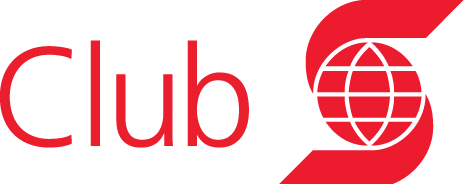 Me encuentro ubicado en:TÉRMINOS Y CONDICIONES ESTABLECIMIENTOS EN LIMANota.-Los términos y condiciones que se muestran a continuación pertenecen al programa de beneficios que brindan los productos Cuenta Sueldo y Tarjeta de Crédito a sus clientes. Para visualizar su oferta personalizada debe descargar el APP de beneficios Club S disponible en App Store y Google Play.RESTAURANTES Y CAFÉSDEPORTES Y SALUDENTRETENIMIENTOCOMPRAS ONLINETÉRMINOS Y CONDICIONES ESTABLECIMIENTOS EN PROVINCIAS  DEPORTES Y SALUDNota.-Los términos y condiciones que se muestran a continuación pertenecen al programa de beneficios que brindan los productos Cuenta Sueldo y Tarjeta de Crédito a sus clientes. Para visualizar su oferta personalizada debe descargar el APP de beneficios Club S disponible en App Store y Google Play.RESTAURANTES  Y CAFÉS (PROVINCIAS)S Y LU(ROVINCIAS)ENTRETENIMIENTO (PROVINCIAS)VACACIONES (PROVINCIAS)RESTAURANTES Y CAFÉSVACACIONESDEPORTES Y SALUDEXPERIENCIAS DIGITALESENTRETENIMIENTOEDUCACIÓNWALLQARestricciones y Condiciones: Válido del 01 de octubre al 31 de diciembre de 2018. Válido todos los meses. Descuentos menores o iguales a 30% son válidos una vez al mes. Descuentos mayores a 30% son válidos tantas veces como indique tu app. Monto máximo de descuento S/ 100.00. Válido de lunes a domingo, no incluye feriados ni festivos. No es acumulable con otras promociones y/o descuentos. No válido para bebidas. Una promoción por mesa. Promoción válida cancelando con tu Tarjeta de Débito y/o Crédito Scotiabank.WALLQADirección: Av. Vasco Núñez de Balboa 530 Miraflores. Almuerzo: Lunes a viernes de 12:30 pm a 3:30 pm. Sábado y domingo de 12:30 pm a 4:00 pm. Cena: Lunes a jueves de 7:30 pm a 10:30 pm. Viernes y sábado de 7:30 pm a 11:30 pm. Brunch: Sábado y domingo de 10:00 am a 4:00 pm. Telf.: (01) 242 9629MAMMA PASTARestricciones y Condiciones: Válido del 01 de octubre al 31 de diciembre de 2018. No es acumulable con otras promociones y/o descuentos. Monto máximo de descuento S/ 100.00. Válido de lunes a sábado, no incluye feriados ni festivos. Presentar la promoción en el counter. Combo para 1: Tallarín saltado de pollo, incluye pan al ajo y bebida a S/ 12.90. Combo para 2: Lasagna a la bolognesa + Spaghetti mediterráneo con 2 ingredientes, incluye pan al ajo c/u + 2 bebidas a S/ 31.90. Una promoción por mesa. Promoción válida cancelando con tu Tarjeta de Débito y/o Crédito Scotiabank.MAMMA PASTADirección: Av. Paseo de la República 3220 - LC02 San Isidro. Lunes a domingo de 11:00 am a 10:00 pm. Telf.: 980 007 478Centro Comercial La Rambla Brasil, 3er. Nivel Breña. Lunes a domingo de 11:00 am a 10:00 pm. Telf.: 980 007 478C.C. Jockey Plaza Surco. Lunes a domingo de 11:00 am a 11:00 pm. Telf.:  980 007 478 Centro Comercial Mall del Sur, 4to. Nivel SJM. Lunes a jueves de 11:00 am a 10:00 pm. Viernes a domingo de 11:00 am a 11:00 pm. Telf.: 922 298 020CABOSRestricciones y Condiciones: Válido del 01 de octubre al 31 de diciembre de 2018. Válido todos los meses. Descuentos menores o iguales a 30% son válidos una vez al mes. Descuentos mayores a 30% son válidos tantas veces como indique tu app. Monto máximo de descuento S/ 100.00. Válido de lunes a domingo, no incluye feriados ni festivos. No es acumulable con otras promociones y/o descuentos. Una promoción por mesa. Promoción válida cancelando con tu Tarjeta de Débito y/o Crédito Scotiabank.CABOSDirección: Av. Jorge Chávez 120 Callao. Lunes a domingo de 12:00 m a 6:00 pm. Telf.: (01) 4657332THE PIZZA CLUBRestricciones y Condiciones: Válido del 01 de octubre al 31 de diciembre de 2018. Válido todos los meses. Descuentos menores o iguales a 30% son válidos una vez al mes. Descuentos mayores a 30% son válidos tantas veces como indique tu app. Monto máximo de descuento S/ 100.00. Promoción válida de lunes a sábado. No es acumulable con otras promociones. Válido para precios de la carta. No válido para bebidas. Una promoción por mesa. Promoción válida cancelando con tu Tarjeta de Débito y/o Crédito Scotiabank.THE PIZZA CLUBDirección: Centro Comercial Jockey Plaza, nuevo Hall Surco. Lunes a domingo de 12:00 m a 12:00 am. Telf.: 970140926EL GRIFORestricciones y Condiciones: Válido del 01 de octubre al 31 de diciembre de 2018. Válido todos los meses. Descuentos menores o iguales a 30% son válidos una vez al mes. Descuentos mayores a 30% son válidos tantas veces como indique tu app. Monto máximo de descuento S/ 100.00. Válido de lunes a domingo. No es acumulable con otras promociones y/o descuentos. Aplica para feriados y días festivos SOLO en el local de la Av. Colonial. *No aplica para feriados ni días festivos SOLO en el local del Centro Comercial Jockey Plaza. Una promoción por mesa. Promoción válida cancelando con tu Tarjeta de Débito y/o Crédito Scotiabank.EL GRIFODirección: Av. Javier Prado Este 4200 int. A136, Boulevard Jockey Plaza 2E Santiago de Surco. Lunes a domingo de 9:00 am a 5:30 pm. Telf.: (01)5647789Av. Oscar R. Benavides 2703 Cercado de Lima. Lunes a domingo de 12:00 m a 11:00 pm. Telf.: (01)4344876FIAMMARestricciones y Condiciones: Válido del 01 de octubre al 31 de diciembre de 2018. Válido todos los meses. Descuentos menores o iguales a 30% son válidos una vez al mes. Descuentos mayores a 30% son válidos tantas veces como indique tu app. Monto máximo de descuento S/ 100.00. Válido de lunes a domingo, no incluye feriados ni festivos. No es acumulable con otras promociones y/o descuentos. Una promoción por mesa. Promoción válida cancelando con tu Tarjeta de Débito y/o Crédito Scotiabank.FIAMMADirección: Av. El Polo 759-A Monterrico Surco. Lunes a sábado de 12:00 m a 4:00 pm y de 7:30 pm a 11:00 pm. Domingo de 12:30 pm a 6:00 pm. Telf.: (01) 4362520KAPITAL BURGERRestricciones y Condiciones: Válido del 01 de octubre al 31 de diciembre de 2018. Válido todos los meses. Monto máximo de descuento S/ 100.00. No aplica con otras promociones y/o descuentos. 40% de descuento sobre toda la carta. No válido para bebidas alcohólicas. Una promoción válida por mesa. Válido para llevar. No válido para delivery. Promoción válida cancelando con tu Tarjeta de Débito y/o Crédito Scotiabank.KAPITAL BURGERDirección: Av. Dos de Mayo 457 San Isidro. Lunes a viernes de 12:30 pm a 11:00 pm. Domingo de 12:30 pm a 4:00 pm. Telf.: (01)6501097LA CARRETARestricciones y Condiciones: Válido del 01 de octubre al 31 de diciembre de 2018. Válido todos los meses. Descuentos menores o iguales a 30% son válidos una vez al mes. Descuentos mayores a 30% son válidos tantas veces como indique tu app. Monto máximo de descuento S/ 100.00. Válido de lunes a domingo, no  incluye feriados y festivos. No es acumulable con otras promociones y/o descuentos. Una promoción por mesa. Promoción válida cancelando con tu Tarjeta de Débito y/o Crédito Scotiabank.LA CARRETADirección: Av. Rivera Navarrete 740 San Isidro. Lunes a domingo de 12:00 m a 12:00 pm. Telf.: (01) 442 2690YUMERestricciones y Condiciones: Válido del 01 de octubre al 31 de diciembre de 2018. Válido todos los meses. Descuentos menores o iguales a 30% son válidos una vez al mes. Descuentos mayores a 30% son válidos tantas veces como indique tu app. Monto máximo de descuento S/ 100.00. No válido en feriados ni días festivos. Válido en el consumo total. No válido para delivery. Una promoción válida por mesa. Promoción válida cancelando con tu Tarjeta de Débito y/o Crédito Scotiabank.YUMEDirección: Av. Benavides 4893 Surco. Martes a sábado de 12:30 pm a 3:30 pm y de 7:00 pm a 11:00 pm. Domingos de 1:00 pm a 4:00 pm. Telf.: (01) 6213348MAKOTORestricciones y Condiciones: Válido del 01 de octubre al 31 de diciembre de 2018. Válido todos los meses. Descuentos menores o iguales a 30% son válidos una vez al mes. Descuentos mayores a 30% son válidos tantas veces como indique tu app. Monto máximo de descuento S/ 100.00. Válido de lunes a domingo, no incluye feriados ni festivos. No es acumulable con otras promociones y/o descuentos. Válido para platos a la carta. Una promoción por mesa. No aplica para Makoto Lunch, Menú Ejecutivo, Menú Infantil. No válido para delivery. Promoción válida cancelando con tu Tarjeta de Débito y/o Crédito Scotiabank.MAKOTODirección: Calle Dos de Mayo 413 San Isidro. Lunes a jueves de 12:00 m a 11:00 pm. Viernes y sábado de 12:30 pm a 11:30 pm. Domingo de 12:30 pm a 11:00 pm. Telf.: (01) 4463625Av. Dos de Mayo 585 Miraflores. Domingo a jueves de 12:00 m a 11:00 pm. Viernes y sábado de 12:00 m a 12:00 am. Telf.: (01) 363 6353Centro Comercial Jockey Plaza (Plazuela de los cines) Surco. Lunes a jueves de 12:00 m a 11:00 pm. Viernes y sábado de 12:30 pm a 11:30 pm. Domingo de 12:30 pm a 11:00 pm. Telf.: (01) 436 8473NIKKORestricciones y Condiciones: Válido del 01 de octubre al 31 de diciembre de 2018. Válido todos los meses. Descuentos menores o iguales a 30% son válidos una vez al mes. Descuentos mayores a 30% son válidos tantas veces como indique tu app. Monto máximo de descuento S/ 100.00. No es acumulable con otras promociones y/o descuentos. Válido de lunes a sábado, no incluye feriados ni festivos. Presentar la promoción en el counter. Válido en el consumo. No aplica para bebidas alcohólicas ni para delivery. Una promoción por mesa. Promoción válida cancelando con tu Tarjeta de Débito y/o Crédito Scotiabank.NIKKODirección: Av. La Fontana 1137 La Molina. Lunes a viernes de 12:00 m a 4:30 pm. Sábado de 12:00 m a 5:00 pm. Jueves a sábado de 7:30 pm a 11:30 pm. Telf.: (01) 348 8095AREPAPARestricciones y Condiciones: Válido del 01 de octubre al 31 de diciembre de 2018. Válido todos los meses. Monto máximo de descuento S/ 100.00. No aplica con otras promociones y/o descuentos. 20% de descuento sobre precios de la carta. No aplica sobre bebidas ni licores. Promoción válida cancelando con tu Tarjeta de Débito y/o Crédito Scotiabank.AREPAPADirección: Calle Manuel Bonilla 17 Miraflores. Lunes a sábado de 12:30 pm a 11:00 pm. Telf.: (01) 359 8985TOSHIRestricciones y Condiciones: Válido del 01 de octubre al 31 de diciembre de 2018. Válido todos los meses. Descuentos menores o iguales a 30% son válidos una vez al mes. Descuentos mayores a 30% son válidos tantas veces como indique tu app. Monto máximo de descuento S/ 100.00. Válido de lunes a domingo, no incluye feriados ni festivos. No es acumulable con otras promociones y/o descuentos. Una promoción por mesa. Promoción válida cancelando con tu Tarjeta de Débito y/o Crédito Scotiabank.TOSHIDirección: Av. Circunvalación del Club Golf Los Incas 134, Local 102-103 Surco. Lunes a domingo de 12:00 m a 1:00 am.  Telf.: (01)3700827Calle Armendáriz 490 Miraflores. Lunes a sábado de 12:30 pm a 3:30 pm y de 7:00 pm a 11:00 pm. Domingo de 12:30 pm a 6:00 pm. Telf.: (01) 444 2634Lizardo Alzamora Este 260 San Isidro. Telf.: (01)4217790ALZORestricciones y Condiciones: Válido del 01 de octubre al 31 de diciembre de 2018. Válido todos los meses. Descuentos menores o iguales a 30% son válidos una vez al mes. Descuentos mayores a 30% son válidos tantas veces como indique tu app. Monto máximo de descuento S/ 100.00. Válido de lunes a domingo, no incluye feriados ni festivos. No es acumulable con otras promociones y/o descuentos. Incluye bebidas alcohólicas y no alcohólicas excepto vinos. No válido en compra de bodega. Una promoción por mesa. Promoción válida cancelando con tu Tarjeta de Débito y/o Crédito Scotiabank.ALZODirección: Av. Villarán 759. Surquillo. Lunes a domingo de 7:00 am a 11:00 pm. Telf.: (01)3838569BON BEEFRestricciones y Condiciones: Válido del 01 de octubre al 31 de diciembre de 2018. Válido todos los meses. Descuentos menores o iguales a 30% son válidos una vez al mes. Descuentos mayores a 30% son válidos tantas veces como indique tu app. Monto máximo de descuento S/ 100.00. Válido de lunes a domingo, incluye feriados y festivos. No es acumulable con otras promociones y/o descuentos. Una promoción por mesa. Válido para platos a la carta. Promoción válida cancelando con tu Tarjeta de Débito y/o Crédito Scotiabank.BON BEEFDirección: Av. Felipe Pardo y Aliaga 596-588 San Isidro. Lunes a jueves de 12:00 m a 11:00 pm. Viernes y sábado de 12:00 m a 12:00 pm. Domingo de 12:00 m a 10:00 pm. Telf.: (01) 221 1396Av. Circunvalación del Club Golf los Incas 134, Local 102-103 Surco. Lunes a jueves de 12:00 m a 11:00 pm. Viernes y sábado de 12:00 m a 12:00 pm. Domingo de 12:00 m a 10:00 pm. Telf.: (01) 221 1396Av. de la Roca de Vergallo 318, Urb. San Felipe Magdalena. Lunes a jueves de 12:00 m a 11:00 pm. Viernes y sábado de 12:00 m a 12:00 pm. Domingo de 12:00 m a 10:00 pm. Telf.: (01) 500 9999CUARTO Y MITADRestricciones y Condiciones: Válido del 01 de octubre al 31 de diciembre de 2018. Válido todos los meses. Descuentos menores o iguales a 30% son válidos una vez al mes. Descuentos mayores a 30% son válidos tantas veces como indique tu app. Monto máximo de descuento S/ 100.00. Válido de lunes a domingo, incluye feriados. No incluye festivos, ni fechas especiales: (31/10; 24/12 y 31/12); No es acumulable con otras promociones y/o descuentos. No válido para delivery. Una promoción por mesa. Promoción válida cancelando con tu Tarjeta de Débito y/o Crédito Scotiabank.CUARTO Y MITADDirección: Av. Conquistadores 1266 San Isidro. Lunes a miércoles de 12:30 pm a 11:00 pm. Jueves a sábado de 12:30 pm a 12:00 pm. Domingo de 12:30 pm a 9:00 pm. Telf.: (01) 446 5229DON ROSALINORestricciones y Condiciones: Válido del 01 de octubre al 31 de diciembre de 2018. Válido todos los meses. Descuentos menores o iguales a 30% son válidos una vez al mes. Descuentos mayores a 30% son válidos tantas veces como indique tu app.  Monto máximo de descuento S/ 100.00. Válido de lunes a domingo, no incluye feriados ni festivos. No es acumulable con otras promociones y/o descuentos. No válido para bebidas con alcohol o sin alcohol. No válido para delivery ni para llevar. Una promoción por mesa. Promoción válida cancelando con tu Tarjeta de Débito y/o Crédito Scotiabank.DON ROSALINODirección: Av. Aviación 2667 San Borja. Lunes a sábado de 12:00 m a 11:00 pm. Domingo de 12:00 m a 9:00 pm. Telf.: (01) 476 7732Av. República de Panamá 5897 Miraflores. Lunes a sábado 12:00 m a 11:00 pm. Domingo de 12:00 m a 9:00 pm. Telf.: (01)4476805D'TINTO & BIFERestricciones y Condiciones: Válido del 01 de octubre al 31 de diciembre de 2018. Válido todos los meses. Descuentos menores o iguales a 30% son válidos una vez al mes. Descuentos mayores a 30% son válidos tantas veces como indique tu app. Monto máximo de descuento S/ 100.00. Válido de lunes a domingo, no incluye feriados ni festivos. No es acumulable con otras promociones y/o descuentos. Una promoción por mesa. Promoción válida cancelando con tu Tarjeta de Débito y/o Crédito Scotiabank.D'TINTO & BIFEDirección: Av. Los Conquistadores 605 San Isidro. Lunes a domingo de 12:00 m a 5:00 pm. Telf.: (01) 435 7255EL ROCOTORestricciones y Condiciones: Válido del 1 de octubre al 31  de diciembre de 2018. No válido los días feriados ni festivos. No es acumulable con otras promociones y/o descuentos. Una promoción válida por mesa. No válido para eventos especiales. Monto máximo de descuento S/ 100.00. Válido de lunes a domingo, no incluye feriados ni días festivos, válido para platos a la carta, no incluye bebidas ni buffet.  Promoción válida cancelando con tu Tarjeta Débito y/o Crédito Scotiabank.EL ROCOTODirección: Av. Aviación 4907 Surco. Lunes a sábado de 12:30 m a 5:00 pm. Domingo de 9:00 pm a 5:00 pm. Telf.: (01) 448 3040Av. Federico Villareal 360 Miraflores. Lunes a sábado de 12:30 pm a 5:00 pm. Domingo de 9:00 pm a 5:00 pm.  Telf.: (01) 448 3040LA PREFERIDARestricciones y Condiciones: Válido del 01 de octubre al 31 de diciembre de 2018. Válido todos los meses. Descuentos menores o iguales a 30% son válidos una vez al mes. Descuentos mayores a 30% son válidos tantas veces como indique tu app. Monto máximo de descuento S/ 100.00. Válido de lunes a domingo, incluye feriados y festivos solo en local de La Encalada. No es acumulable con otras promociones y/o descuentos. Válido para toda la carta. Una promoción por mesa. Promoción válida cancelando con tu Tarjeta de Débito y/o Crédito Scotiabank.LA PREFERIDADirección: Av. La Encalada 908. Surco. Lunes a domingo de 8:00 am a 5:00 pm. Telf.: (01) 358 9049Calle Arias Araguez 698. Urb. San Antonio Miraflores. Lunes a domingo de 8:00 am a 5:00 pm. Telf.: (01) 445 5180PRIMOS CHICKEN BARRestricciones y Condiciones: Válido del 01 de octubre al 31 de diciembre de 2018. Válido todos los meses. Descuentos menores o iguales a 30% son válidos una vez al mes. Descuentos mayores a 30% son válidos tantas veces como indique tu app. Monto máximo de descuento S/ 100.00. Válido de lunes a domingo, no incluye feriados ni festivos. No es acumulable con otras promociones y/o descuentos. Válido en el consumo total. No válido para delivery ni para llevar los días domingo de 12:00 m a 4:00 pm. Una promoción por mesa. Promoción válida cancelando con tu Tarjeta de Débito y/o Crédito Scotiabank.PRIMOS CHICKEN BARDirección: Av. Los Conquistadores 201 San Isidro. Lunes a domingo de 12:00 m a 11:00 pm. Telf.: (01) 441 5522Av. Armendáriz 546 Miraflores. Lunes a domingo de 12:00 m a 11:00 pm. Telf.: (01) 549 9511RESTAURANTE ROYALRestricciones y Condiciones: Válido del 01 de octubre al 31 de diciembre de 2018. Válido todos los meses. Descuentos menores o iguales a 30% son válidos una vez al mes. Descuentos mayores a 30% son válidos tantas veces como indique tu app. Monto máximo de descuento S/ 100.00. Válido de lunes a domingo, no incluye feriados ni festivos. No es acumulable con otras promociones y/o descuentos. Válido en platos a la carta, almuerzo buffet, cena buffet bailable (días jueves) y lonche buffet. No válido para bebidas alcohólicas. Una promoción por mesa. Promoción válida cancelando con tu Tarjeta de Débito y/o Crédito Scotiabank.RESTAURANTE ROYALDirección: Av. Prescott 231 San Isidro. Lunes a domingo de 12:30 pm a 10:00 pm. Telf.: (01) 442 9547SUSHI ITORestricciones y Condiciones: Válido del 01 de octubre al 31 de diciembre de 2018. Válido todos los meses. Descuentos menores o iguales a 30% son válidos una vez al mes. Descuentos mayores a 30% son válidos tantas veces como indique tu app. Monto máximo de descuento S/ 100.00. Válido de lunes a domingo, no incluye feriados ni festivos. No es acumulable con otras promociones y/o descuentos. Una promoción por mesa. Promoción válida cancelando con tu Tarjeta de Débito y/o Crédito Scotiabank.SUSHI ITODirección: Av. El Polo 740, Monterrico, Centro Comercial El Polo Surco. Lunes a domingo de 12:30 pm a 11:00 pm.  Telf.: (01) 435 5817LIMA THAIRestricciones y Condiciones: Válido del 01 de octubre al 31 de diciembre de 2018. Válido todos los meses. Descuentos menores o iguales a 30% son válidos una vez al mes. Descuentos mayores a 30% son válidos tantas veces como indique tu app. Monto máximo de descuento S/ 100.00. Válido de lunes a domingo, no incluye feriados ni festivos. No es acumulable con otras promociones y/o descuentos. Una promoción por mesa. Promoción válida cancelando con tu Tarjeta de Débito y/o Crédito Scotiabank.LIMA THAIDirección: Av. El Polo 759 Surco. Lunes a domingo de 12:15 pm a 5:15 pm. Telf.: (01) 624 9351FRANCESCORestricciones y Condiciones: Válido del 01 de octubre al 31 de diciembre de 2018. Válido todos los meses. Descuentos menores o iguales a 30% son válidos una vez al mes. Descuentos mayores a 30% son válidos tantas veces como indique tu app. Monto máximo de descuento S/ 100.00. No válido para feriados ni festivos. No aplica con otras promociones y/o descuentos. Válido para platos a la carta. Válido de lunes a sábado en el local de Miraflores y de lunes a domingo en Surco. No válido para bebidas alcohólicas sólo en el local de Surco. Promoción válida cancelando con tu Tarjeta de Débito y/o Crédito Scotiabank.FRANCESCODirección: Av. Caminos del Inca 758 Surco. Lunes a domingo de 12:00 m a 5:00 pm. Telf.: (01) 271 1028Malecón de la Marina 526 Miraflores. Lunes a sábado de 12:00 m a 5:00 pm. Telf.: (01) 442 8255LONG HORNRestricciones y Condiciones: Válido del 01 de octubre al 31 de diciembre de 2018. Válido todos los meses. Descuentos menores o iguales a 30% son válidos una vez al mes. Descuentos mayores a 30% son válidos tantas veces como indique tu app. Monto máximo de descuento S/ 100.00. Válido de lunes a sábado, no incluye feriados ni festivos. No aplica en promociones y/o descuentos del establecimiento. Válido para precios de la carta. No válido para bebidas. Una promoción por mesa. No válido para promociones de encarte ni combos. Promoción válida cancelando con tu Tarjeta de Débito y/o Crédito Scotiabank.LONG HORNDirección: Av. Libertadores 302 San Isidro. Lunes a domingo de 12:30 pm a 11:00 pm. Telf.: (01) 421 3916Centro Comercial Jockey Plaza, primer nivel Surco. Lunes a domingo de 12:30 pm a 11:00 pm. Telf.: (01) 435 7794Centro Comercial Mega Plaza Independencia. Lunes a domingo de 12:30 pm a 11:00 pm. Telf.: (01) 719 5228Centro Comercial Plaza San Miguel San Miguel. Lunes a domingo de 12:30 pm a 11:00 pm.  Telf.: (01) 521 7447Centro Comercial Real Plaza Salaverry Jesús María. Lunes a domingo de 12:30 pm a 11:00 pm. Telf.: (01) 463 0955Jr. Minería 122 Centro Comercial Mall Aventura Santa Anita. Lunes a domingo de 12:30 pm a 11:00 pm. Telf.: (01) 632 7436Jirón Carpaccio 210 San Borja. Lunes a domingo de 12:30 pm a 11:00 pm. Telf.: 943624992 MEDITERRÁNEO CHICKENRestricciones y Condiciones: Válido del 01 de octubre al 31 de diciembre de 2018. Válido todos los meses. Descuentos menores o iguales a 30% son válidos una vez al mes. Descuentos mayores a 30% son válidos tantas veces como indique tu app. Monto máximo de descuento S/ 100.00. Válido de lunes a domingo, no incluye feriados ni festivos. No es acumulable con otras promociones y/o descuentos. Válido en el consumo total. No válido para delivery ni para llevar. Una promoción por mesa. Promoción válida cancelando con tu Tarjeta de Débito y/o Crédito Scotiabank.MEDITERRÁNEO CHICKENDirección: Av. El Polo 376 Surco. Domingo a jueves de 12:30 pm a 10:30 pm. Viernes y sábado de 12:00 m  a 11:00 pm.  Telf.: (01) 717 9050Centro Comercial Mall del Sur 1er. nivel San Juan de Miraflores. Lunes a domingo de 12:30 pm a 11:00 pm. Telf.: (01) 517 9940Centro Comercial Plaza Lima Norte Independencia. Lunes a domingo de 12:00 m a 11:00 pm.  Telf.: (01) 715 0058Av. Raúl Ferrero 1390 La Molina. Lunes a domingo de 12:00 m a 10:00 pm. Telf: 998 168 840MR.SUSHIRestricciones y Condiciones: Válido del 01 de octubre al 31 de diciembre de 2018. Válido todos los meses. Descuentos menores o iguales a 30% son válidos una vez al mes. Descuentos mayores a 30% son válidos tantas veces como indique tu app. Monto máximo de descuento S/ 100.00. Válido de lunes a domingo, no incluye feriados ni festivos. No es acumulable con otras promociones y/o descuentos. Válido en entradas calientes y frías, platos calientes, makis y temakis. No incluye tablas especiales, paquetes, bebidas ni postres. Válido para llevar. No válido para delivery. Una promoción por mesa. Promoción válida cancelando con tu Tarjeta de Débito y/o Crédito Scotiabank.MR.SUSHIDirección: Av. Los Frutales 1095 La Molina. Lunes a sábado de 12:00 m a 11:00 pm. Domingo y feriados de 12:00 m a 10:00 pm.  Telf.: 989 187 454Av. Benavides 4331 Surco Lunes a sábado de 12:00 m a 11:00 pm. Domingo y feriados de 12:00 m a 10:00 pm. Telf.: 964 108 645Av. Comandante Espinar 320 San Isidro. Lunes a jueves de 12:00 m a 11:00 pm. Viernes y sábado de 12:00 m a 12:00 pm. Domingo y feriados de 12:00 m a 10:00 pm. Telf.: (01) 436 8282Centro Comercial Real Plaza Guardia Civil, 1er. nivel. Lunes a domingo y feriados de 12:00 m a 11:00 pm. Telf.: (01) 436 8282Av. La Marina 2530 San Miguel. Lunes a sábado de 12:00 m a 11:00 pm. Domingo y feriados de 12:00 m a 10:00 pm. Telf.: (01) 436 8282PUNTO MARISKORestricciones y Condiciones: Válido del 01 de octubre al 31 de diciembre de 2018. Válido todos los meses. Descuentos menores o iguales a 30% son válidos una vez al mes. Descuentos mayores a 30% son válidos tantas veces como indique tu app. Monto máximo de descuento S/ 100.00. Válido de lunes a domingo, no incluye feriados ni festivos. No es acumulable con otras promociones y/o descuentos. Válido para platos a la carta. Una promoción por mesa. No incluye bebidas ni licores. Promoción válida cancelando con tu Tarjeta de Débito y/o Crédito Scotiabank.PUNTO MARISKODirección: Av. Enrique Palacios 379 Miraflores. Lunes a domingo de 11:00 am a 6:00 pm. Telf.: (01) 661 3755Av. General Pezet 1467 San Isidro. Lunes a domingo de 11:00 am a 6:00 pm. Telf.: (01) 725 8723Av. San Borja Sur 700 San Borja. Lunes a domingo de 11:00 am a 6:00 pm.  Telf.: (01) 732 5187Calle C Mz. B Lt. 55 Independencia. Lunes a domingo de 11:00 am a 6:00 pm. Telf.: (01) 485 7293Jr. Zeus 822 Los Olivos. Lunes a domingo de 11:00 am a 6:00 pm. Telf.: (01) 521 3987SEÑOR LIMÓNRestricciones y Condiciones: Válido del 01 de octubre al 31 de diciembre de 2018. Válido todos los meses. Descuentos menores o iguales a 30% son válidos una vez al mes. Descuentos mayores a 30% son válidos tantas veces como indique tu app. Monto máximo de descuento S/ 100.00. Válido de lunes a domingo, no incluye feriados ni festivos. No es acumulable con otras promociones y/o descuentos. Válido para platos a la carta. Una promoción por mesa. No válido para bebidas. Promoción válida cancelando con tu Tarjeta de Débito y/o Crédito Scotiabank.SEÑOR LIMÓNDirección:Calle Prescott 415 San Isidro. Lunes a domingo de 12:00 m a 5:30 pm. Telf.: (01) 715 6340Av. Javier Prado Este 5335 La Molina. Lunes a domingo de 12:00 m a 5:30 pm. Telf.: (01) 715 5320Av. La Mar 2311 San Miguel. Lunes a domingo de 12:00 m a 5:30 pm. Telf.: (01) 715 5418Av. Universitaria 722 San Miguel Lunes a domingo de 12:00 m a 5:30 pm. Telf.: (01) 715 5418CHARLIE BULLRestricciones y Condiciones: Válido del 01 de octubre al 31 de diciembre de 2018. Válido todos los meses. Descuentos menores o iguales a 30% son válidos una vez al mes. Descuentos mayores a 30% son válidos tantas veces como indique tu app. Monto máximo de descuento S/ 100.00. No es acumulable con otras promociones y/o descuentos. Promoción válida cancelando con tu Tarjeta de Débito y/o Crédito Scotiabank.CHARLIE BULLDirección: Av. El Polo 271 Surco. Lunes a sábado de 12:30 m a 11:30 pm. Domingo de 12:30 pm a 6:00 pm. Telf.: (01) 434 4104    KILORestricciones y Condiciones: Válido del 01 de octubre al 31 de diciembre de 2018. Válido todos los meses. Descuentos menores o iguales a 30% son válidos una vez al mes. Descuentos mayores a 30% son válidos tantas veces como indique tu app. Monto máximo de descuento S/ 100.00. Válido de lunes a domingo, incluye feriados. No válido para festivos. No es acumulable con otras promociones y/o descuentos. Una promoción por mesa. No válido para postres ni bebidas. Descuento aplica para parrillas Texana, XL Internacional y Kilo Platter sobre precio regular. Promoción válida cancelando con tu Tarjeta Débito y/o Crédito Scotiabank.KILODirección: Av. El Polo 418 Surco. Lunes a sábado de 12:00 m a 4:00 pm y de 7:00 pm a 11:00 pm. Domingo de 12:00 m a 5:00 pm. Telf.: (01) 340 6579CASA GOURMETRestricciones y Condiciones: Válido del 01 de octubre al 31 de diciembre de 2018. Válido todos los meses. Descuentos menores o iguales a 30% son válidos una vez al mes. Descuentos mayores a 30% son válidos tantas veces como indique tu app. Monto máximo de descuento S/ 100.00. No acumulable con otras promociones y/o descuentos. Válido para consumo a la carta. No válido en local de La Molina. Promoción válida cancelando con tu Tarjeta de Débito y/o Crédito Scotiabank.CASA GOURMETDirección: Av. El Polo 234 Surco. Lunes a sábado de 8:00 am a 10:00 pm. Domingo de 9:00 am a 6:00 pm. Telf.: (01) 642 1919.Calle Miguel Dasso 121 Miraflores. Lunes a sábado de 8:00 am a 10:00 pm. Domingo de 9:00 am a 6:00 pm. Telf.: (01) 642 1919.Av. Benavides 1595 Miraflores. Lunes a viernes de 8:00 am a 10:00 pm. Sábado y domingo de 9:00 am a 4:00 pm. Telf.: (01) 642 1919.                  MASSALARestricciones y Condiciones: Válido del 01 de octubre al 31 de diciembre de 2018. Válido todos los meses. Descuentos menores o iguales a 30% son válidos una vez al mes. Descuentos mayores a 30% son válidos tantas veces como indique tu app. Monto máximo de descuento S/ 100.00. Válido de lunes a domingo, no incluye feriados ni festivos. No es acumulable con otras promociones y/o descuentos. No válido para bebidas alcohólicas, ni postres. Una promoción por mesa. Promoción válida cancelando con tu Tarjeta de Débito y/o Crédito Scotiabank.MASSALADirección: Av. Bolognesi 201 Miraflores. Lunes a sábado de 12:00 m a 4:00 pm. y de 6:30 pm a 11:00 pm. Domingo de 12:00 m a 4:00 pm. y de 6:30 pm a 8:00 pm. Telf.: (01) 719 7146MORELIARestricciones y Condiciones: Válido del 01 de octubre al 31 de diciembre de 2018. Válido todos los meses. Descuentos menores o iguales a 30% son válidos una vez al mes. Descuentos mayores a 30% son válidos tantas veces como indique tu app. Monto máximo de descuento S/ 100.00. No es acumulable con otras promociones y/o descuentos. Válido en el consumo total. Una promoción por mesa. Promoción válida cancelando con tu Tarjeta de Débito y/o Crédito Scotiabank.MORELIADirección: Calle Atahualpa 196 Miraflores. Lunes a jueves de 12:45 pm a 11:00 pm. Viernes y sábado de 12:45 pm a 11:30 pm. Domingo de 1:00 pm a 10:00 pm. Telf.: (01) 242 7730MR. SHAORestricciones y Condiciones: Válido del 01 de octubre al 31 de diciembre de 2018. Válido todos los meses. Descuentos menores o iguales a 30% son válidos una vez al mes. Descuentos mayores a 30% son válidos tantas veces como indique tu app. Monto máximo de descuento S/ 100.00. Válido de lunes a viernes, no incluye feriados ni días festivos. No es acumulable con otras promociones y/o descuentos. No válido para bebidas alcohólicas. No válido para Ronda Oriental. No válido para llevar. No válido para Delivery. Promoción válida cancelando con tu Tarjeta de Débito y/o Crédito Scotiabank.MR. SHAODirección: Av. Javier Prado Este 1650, Centro Comercial Jockey Plaza Surco. Lunes a domingo de 12:00 m a 11:00 pm. Telf.: (01) 437 1624Alfredo Mendiola 3698, Centro Comercial Mega Plaza Independencia. Lunes a sábado de 12:00 m a 12:00 am. Domingo de 12:00 m a 11:00 pm. Telf.: (01) 529 9348CC. Mall Aventura Santa Anita. Lunes a domingo de 11:30 am a 11:00 pm. Telf.: (01)647 1153Av. General Garzón 1498 Jesus María Lunes a domingo de 12:00 m a 11:00 pm. Telf.: (01) 330 3220Av. Alfredo Mendiola 1400 independencia - Centro Comercial Plaza Norte Independencia. Domingo a jueves de 12:00 m a 11:00 pm. Viernes y sábado de 12:00 m a 12:00 am. Telf.: (01)5352104NAGOYARestricciones y Condiciones: Válido del 01 de octubre al 31 de diciembre de 2018. Válido todos los meses. Descuentos menores o iguales a 30% son válidos una vez al mes. Descuentos mayores a 30% son válidos tantas veces como indique tu app. Monto máximo de descuento S/ 100.00. No aplicable en días festivos o feriados. Descuento no disponible para barra kaiten o bebidas, no acumulable con otras promociones. Promoción válida cancelando con tu Tarjeta de Débito y/o Crédito Scotiabank.NAGOYADirección: Av. Circunvalación del Club Golf Los Incas 154 Surco. Lunes a sábado de 12:00 m a 12:00 am. Domingo de 12:00 m a 10:00 pm. Telf. (01) 514 9800OZURestricciones y Condiciones: Válido del 01 de octubre al 31 de diciembre de 2018. Válido todos los meses. Descuentos menores o iguales a 30% son válidos una vez al mes. Descuentos mayores a 30% son válidos tantas veces como indique tu app. Monto máximo de descuento S/ 100.00. No aplica con otras promociones y/o descuentos. No aplica para delivery. Aplica para llevar. Un descuento por mesa. Promoción válida cancelando con tu Tarjeta de Débito y/o Crédito Scotiabank.OZUDirección: Av. Benavides 4862 Surco. Lunes a sábado de 12:30 pm a 4:00 pm y de 7:30 pm a 11:30 pm. Domingo de 12:30 pm a 5:00 pm. Telf.: (01) 497 5918LA FORCHETTARestricciones y Condiciones: Válido del 01 de octubre al 31 de diciembre de 2018. Válido todos los meses. Descuentos menores o iguales a 30% son válidos una vez al mes. Descuentos mayores a 30% son válidos tantas veces como indique tu app. Monto máximo de descuento S/ 100.00. Válido de lunes a domingo, incluye feriados y días festivos. No es acumulable con otras promociones y/o descuentos. Válido en el consumo total. No válido para bebidas alcohólicas. No aplica para almuerzo buffet. Una promoción por mesa. Promoción válida cancelando con tu Tarjeta de Débito y/o Crédito Scotiabank.LA FORCHETTADirección: Av. 28 de Julio 1420 Miraflores. Martes a jueves de 12:30 pm a 3:30 pm y de 7:30 pm a 10:30 pm. Lunes cerrado. Telf.: (01) 445 2551LA CUCHARITARestricciones y Condiciones: Válido del 01 de octubre al 31 de diciembre de 2018. Válido todos los meses. Descuentos menores o iguales a 30% son válidos una vez al mes. Descuentos mayores a 30% son válidos tantas veces como indique tu app. Monto máximo de descuento S/ 100.00. Válido de lunes a domingo, todos los días de atención. Un descuento por mesa. Válido en toda la carta. No válido en tragos ni menú de niños. No acumulable con otras promociones y/o descuentos. No válido para feriados ni días festivos (08, 24, 25 y 26 de diciembre). Domingos no válido para la carta de tragos y cócteles, consumo dentro del local. Promoción válida cancelando con tu Tarjeta de Débito y/o Crédito Scotiabank.LA CUCHARITADirección: Av. La Mar 1200 Miraflores. Lunes a sábado de 1:00 pm a 4:00 pm y de 7:00 pm a 1:00 am. Domingo de 12:00 m a 4:00 pm. Telf.: (01 )497 8722LA FOLIÉ CAFÉRestricciones y Condiciones: Válido del 01 de octubre al 31 de diciembre de 2018. Válido todos los meses. Descuentos menores o iguales a 30% son válidos una vez al mes. Descuentos mayores a 30% son válidos tantas veces como indique tu app. Monto máximo de descuento S/ 100.00. Válido de lunes a domingo durante todo el horario de atención. No es acumulable con otras promociones y/o descuentos. Válido en toda la carta y bebidas alcohólicas. No aplica para reservas especiales de eventos. No aplica para Delivery. No aplica para feriados ni festivos. Una promoción por mesa. No aplica promociones ni precios especiales (Petit Menú, Promoción Corona, Menú del día, Promoción Desayunos y la hora del té). No aplica Menú Express ni productos de galería / corner de caja. Promoción válida cancelando con tu Tarjeta de Débito y/o Crédito Scotiabank.LA FOLIÉ CAFÉDirección: Av. Primavera 1070, Chacarilla Surco. Lunes a jueves de 8:00 am a 11:00 pm. Viernes y sábado de 8:00 am a 12:00 pm. Domingo de 8:00 am a 10:00 pm. Telf.: (01) 372 1502AL ASADORRestricciones y Condiciones: Válido del 01 de octubre al 30 de diciembre de 2018. Válido todos los meses. Descuentos menores o iguales a 30% son válidos una vez al mes. Descuentos mayores a 30% son válidos tantas veces como indique tu app. Monto máximo de descuento S/ 100.00. Válido de lunes a domingo, no incluye feriados ni festivos. No es acumulable con otras promociones y/o descuentos. Válido en el consumo total. No aplica para menú de niños. Una promoción por mesa. Promoción válida cancelando con tu Tarjeta de Débito y/o Crédito Scotiabank.AL ASADORDirección: Av. Primavera Este 679 Surco. Lunes a domingo de 12:30 pm a 11:00 pm. Telf.: (01) 372 2590.   ASAKUSA SUSHI BARRestricciones y Condiciones: Válido del 01 de octubre al 31 de diciembre de 2018. Válido todos los meses. Descuentos menores o iguales a 30% son válidos una vez al mes. Descuentos mayores a 30% son válidos tantas veces como indique tu app. Monto máximo de descuento S/ 100.00. Válido de lunes a domingo, Válido para feriados y días festivos. Un descuento por mesa. Válido en platos a la carta. No válido para bebidas y combinaciones, no válido para llevar ni delivery, no aplica para barra libre. No acumulable con otras promociones y/o descuentos. Promoción válida cancelando con tu Tarjeta de Débito y/o Crédito Scotiabank.ASAKUSA SUSHI BARDirección: Av. Javier Prado Este 2994 San Borja. Lunes a jueves de 12:30 m a 11:00 pm. Viernes y sábado de 12:30 pm a 12:00 am. Domingo de 12:00 m a 10:00 pm. Telf.: (01) 346 0222OSTERÍA TRENTINORestricciones y Condiciones: Válido del 1 de octubre al 31 de diciembre de 2018. No válido los días feriados ni festivos. No es acumulable con otras promociones y/o descuentos. Válido de lunes a domingo, no incluye feriados ni días festivos, no válido para ningún tipo de bebidas, una promoción por mesa, monto máximo de descuento S/100. Promoción válida cancelando con tu Tarjeta Débito y/o Crédito Scotiabank.OSTERÍA TRENTINODirección: Av. Javier Prado Oeste 114 Magdalena. Martes a viernes de 12:30 pm a 3:30 pm y de 7:00 pm a 11:00 pm. Sábado de 12:30 pm a 4:00 pm y de 7:30 pm a 11:00 pm y domingo de 12:30 pm a 4:30 pm.  Telf.: (01) 628 0727QUIMERARestricciones y Condiciones: Válido del 01 de octubre al 31 de diciembre de 2018. Válido todos los meses. Descuentos menores o iguales a 30% son válidos una vez al mes. Descuentos mayores a 30% son válidos tantas veces como indique tu app. Monto máximo de descuento S/ 100.00. Válido de lunes a domingo, todos los días de atención. Un descuento por mesa. No válido en la carta de vinos y tragos. Válido en toda la carta.  No acumulable con otras promociones y/o descuentos. No válido para feriados candelarios y festivos (08, 24, 25 y 26 de diciembre). Promoción válida cancelando con tu Tarjeta de Débito y/o Crédito Scotiabank.QUIMERADirección: Av. Guardia Civil 727 San Borja. Lunes a domingo de 12:30 pm a 4:00 pm y de 7:30 pm a 10:00 pm. Telf.:  (01) 319 5333MATSUEIRestricciones y Condiciones: Válido del 01 de octubre al 31 de diciembre de 2018. Descuentos menores o iguales a 30% son válidos una vez al mes. Descuentos mayores a 30% son válidos tantas veces como indique tu app. Monto máximo de descuento S/ 100.00. Válido según horario de atención del establecimiento. No válido los días feriados ni festivos. No es acumulable con otras promociones y/o descuentos.  Una promoción válida por mesa. Promoción válida cancelando con tu Tarjeta de Débito y/o Crédito Scotiabank.MATSUEIDirección: Calle Atahualpa 195, Miraflores. Lunes a sábado de 12:30 pm a 3:30 pm y de 7:30 pm a 11:30 pm. Domingo de 12:00 m a 4:00 pm. Telf.: (01) 239 9343COMIXSRestricciones y Condiciones: Válido del 01 de octubre al 31 de diciembre de 2018. Válido todos los meses. Descuentos menores o iguales a 30% son válidos una vez al mes. Descuentos mayores a 30% son válidos tantas veces como indique tu app. Monto máximo de descuento S/ 100.00. Válido de lunes a domingo, todos los días de atención. Un descuento por mesa. Válido en toda la carta. No válido en tragos ni menú de niños. No acumulable con otras promociones y/o descuentos. No válido para feriados candelarios y festivos (08, 24, 25 y 26 de diciembre). Promoción válida cancelando con tu Tarjeta de Débito y/o Crédito Scotiabank.COMIXSDirección:  Av. Alfredo Benavides 2525 Miraflores. Lunes a sábado de 12:30 pm a 4:30 pm y de 6:00 pm a 11:00 pm. Domingo de 12:30 pm a 5:00 pm. Telf.:  (01) 621 4491SABORES PERUANOSRestricciones y Condiciones: Válido del 01 de octubre al 31 de diciembre de 2018. Válido todos los meses. Descuentos menores o iguales a 30% son válidos una vez al mes. Descuentos mayores a 30% son válidos tantas veces como indique tu app. Monto máximo de descuento S/ 100.00. Válido de lunes a sábado. Válido un descuento por mesa. Válido en toda la carta. No acumulable con otras promociones y/o descuentos. No válido para feriados (08 y 31 de octubre, 24, 25 y 31 de diciembre). Promoción válida cancelando con tu Tarjeta de Débito y/o Crédito Scotiabank.SABORES PERUANOSDirección: Av. Benavides 2392 Miraflores. Lunes a sábado de 9:00 am a 11:00 pm. Domingo y feriados de 9:00 am a 6:00 pm. Telf.: (01) 449 2145Av. Javier Prado Este 6326 La Molina. Lunes a sábado de 12:00 m a 11:00 pm. Domingo y feriados de 9:00 am a 6:00 pm. Telf.: (01) 348 7802KOU WHARestricciones y Condiciones: Válido del 01 de octubre al 31 de diciembre de 2018. Válido todos los meses. Descuentos menores o iguales a 30% son válidos una vez al mes. Descuentos mayores a 30% son válidos tantas veces como indique tu app. Descuento válido para platos a la carta, servicio de almuerzo y cena buffet, no incluye buffet bailable. Válido de lunes a domingo no incluye feriados ni festivos, Monto máximo de descuento S/ 100.00. Un descuento por mesa. No válido para delivery, no acumulable con otras promociones y/o descuentos. Promoción válida cancelando con tu Tarjeta de Débito y/o Crédito Scotiabank.KOU WHADirección: Av. Paseo de la República 5046 Miraflores. Lunes a jueves de 12:30 pm a 4:00 pm y de 7:30 pm a 11:00 pm. Viernes y sábado de 12:30 pm a 4:00 pm y de 7:30 pm a 1:00 am. Domingo de 12:30 pm a 4:00 pm. Telf.: (01)4459482CAMPO VERDERestricciones y Condiciones: Válido del 01 de octubre al 31 de diciembre de 2018. Válido todos los meses. Descuentos menores o iguales a 30% son válidos una vez al mes. Descuentos mayores a 30% son válidos tantas veces como indique tu app. 20% de descuento en todo pollos, pollos a la leña y pollos a la parrilla. Válido en todos los locales. Válido de lunes a sábado de 12:30 m a 12:00 am. No válido para parrillas ni entradas. No aplica domingos ni feriados. 2x1 en Chilcanos clásicos, precio regular S/40, Válido de lunes a viernes de 12:30 m a 10:00 pm. Válido un descuento por mesa. no incluye delivery. No acumulable con otras promociones y/o descuentos. Promoción válida cancelando con tu Tarjeta de Débito y/o Crédito Scotiabank.CAMPO VERDEDirección: Av. Las Palmeras 4114 Comas. Lunes a jueves de 12:00 m a 12:00 pm. Viernes y sábado de 12:00 m a 12:00 pm. Domingo de 12:00 m a 11:00 pm. Telf.: (01) 485 0511 Av. Túpac Amaru 2733 Carabayllo. Lunes a jueves de 12:00 m a 12:00 pm. Viernes y sábado de 12:00 m a 12:00 pm. Domingo de 12:00 m a 11:00 pm. Telf.: (01) 299 6949 Av. 02 de Octubre, Mz. Z N, Lote 25 Los Olivos. Lunes a jueves de 12:00 m a 12:00 pm. Viernes y sábado de 12:00 m a 12:00 pm. Domingo de 12:00 m a 11:00 pm. Telf.: (01) 503 0125Av. Universitaria 10419 Comas. Lunes a jueves de 12:00 m a 12:00 pm. Viernes y sábado de 12:00 m a 12:00 pm. Domingo de 12:00 m a 11:00 pm. Telf.: (01) 322 1523FRUTIXRestricciones y Condiciones: Válido del 01 de octubre al 31 de diciembre de 2018. Llévate 02 jugos clásicos medianos a S/ 17.50. Monto máximo de descuento S/ 100.00. Válido de lunes a domingo, todos los días de atención. No acumulable con otras promociones y/o descuentos. No válido para feriados calendarios y festivos (08, 24, 25 y 26 de diciembre). Promoción válida cancelando con tu Tarjeta de Débito y/o Crédito Scotiabank.FRUTIXDirección: Módulo M201 Plaza La Carta, Centro Comercial Plaza San Miguel. Lunes a domingo de 10:00 am a 9:00 pm. Sujeto a horario del C.C. Telf.: (01)2678351 Av. Alfredo Mendiola 1400, Módulo 62, Centro Comercial Plaza Norte Independencia. Lunes a domingo de 10:00 am a 9:00 pm. Sujeto a horario del C.C. Telf.: (01) 267 8351 Av. Angamos Este 1806, int. 63, Centro Comercial Open Plaza Angamos Surquillo. Lunes a domingo de 10:00 am a 9:00 pm. Sujeto a horario del C.C. Telf.: (01) 267 8351 Av. General Salaverry 2370, Centro Comercial Real Plaza Salaverry (5to. piso) Jesús María. Lunes a domingo de 10:00 am a 9:00 pm. Sujeto a horario del C.C. Telf.: (01) 267 8351 Av. Alfredo Mendiola 1400, tda. 204, Centro Comercial Plaza Norte Independencia. Lunes a domingo de 10:00 am a 9:00 pm. Sujeto a horario del C.C. Telf.: (01) 267 8351 Av. Angamos 2681, local L105, Centro Comercial Primavera San Borja. Lunes a domingo de 10:00 am a 9:00 pm. Sujeto a horario del C.C. Telf.: (01) 267 8351 Av. Javier Prado Este 4200, local 292 A Surco. Lunes a domingo de 10:00 am a 9:00 pm. Sujeto a horario del C.C. Telf.: (01) 267 8351 Av. Javier Prado Este 4200, local 2, Nuevo Hall Int LN 2 – 67 Surco. Lunes a domingo de 10:00 am a 9:00 pm. Sujeto a horario del C.C. Telf.: (01)2678351 Av. Prolongación Paseo de la República Int. 133 A, Centro Comercial Plaza Lima Sur Chorrillos. Lunes a domingo de 10:00 am a 9:00 pm. Sujeto a horario del C.C. Telf.: (01) 267 8351 Av. Alfredo Mendiola 3698, Centro Comercial Megaplaza Independencia. Lunes a domingo de 10:00 am a 9:00 pm. Sujeto a horario del C.C. Telf.: (01) 267 8351 Av. Los Lirios con Pedro Miotta local 1130, Centro Comercial Mall del Sur SJM. Lunes a domingo de 10:00 am a 9:00 pm. Sujeto a horario del C.C. Telf.: (01) 267 8351 Av. Carretera Central 111. Local B1032 Santa Anita, Centro Comercial Mall Aventura Santa Anita, Ate. Lunes a domingo de 10:00 am a 9:00 pm. Sujeto a horario del C.C. Telf.: (01) 267 8351 Av. Inca Garcilaso de la Vega 1337, local 2062, Centro Comercial Centro Cívico Cercado de Lima. Lunes a domingo de 10:00 am a 9:00 pm. Sujeto a horario del C.C. Telf.: (01) 267 8351 LA CARNICERÍA DE TITORestricciones y Condiciones: Válido del 1 de octubre al 31 de diciembre de 2018. No válido los días feriados ni festivos. No es acumulable con otras promociones y/o descuentos. No válido para compras institucionales, una sola promoción por transacción, válido hasta acabar stock. Monto máximo de descuento S/100. Promoción válida cancelando con tu Tarjeta Débito y/o Crédito Scotiabank.LA CARNICERÍA DE TITODirección: Av. 28 de Julio 1416 Miraflores. Lunes a sábados de 9:00am a 8:00pm. Domingos de 8:00am a 01:00pm. Telf.: (01) 444 0849LA HUACA PUCLLANARestricciones y Condiciones: Válido del 1 de octubre al 31 de diciembre de 2018. No válido los días feriados ni festivos. No es acumulable con otras promociones y/o descuentos. Una promoción válida por mesa. No válido para eventos especiales. Monto máximo de descuento S/ 100.00. No incluye tarjeta Coney Park. El paquete de cumpleaños incluye 1 hora de juegos para 25 niños, algodón, pop corn, Inca Kola 1/2 litro, área reservada, invitaciones y coronita. Promoción válida cancelando con tu Tarjeta Débito y/o Crédito Scotiabank.LA HUACA PUCLLANADirección: Calle Gral. Borgoño Cdra. 8 s/n – Miraflores. Telf: 445-4042WAKA GRILLRestricciones y Condiciones: Válido del 01 de octubre al 31 de diciembre de 2018. Válido todos los meses. Descuentos menores o iguales a 30% son válidos una vez al mes. Descuentos mayores a 30% son válidos tantas veces como indique tu app. Monto máximo de descuento S/ 100.00. Válido de lunes a domingo, no incluye feriados ni festivos. No es acumulable con otras promociones y/o descuentos. Una promoción por mesa. Promoción válida cancelando con tu Tarjeta de Débito y/o Crédito Scotiabank.WAKA GRILLDirección: Av. Javier Prado Este 5800 La Molina. Lunes a sábado de 12:00 m a 11:00 pm. Domingo de 12:00 m a 7:00 pm. Telf.: (01) 715 6935Av. Brígida Silva de Ochoa 226 San Miguel. Lunes a sábado de 12:00 m a 11:00 pm. Domingo de 12:00 m a 6:00 pm. Telf.: (01) 715 6935OLAS PERÚRestricciones y Condiciones: Válido del 1 de octubre al 31 de diciembre de 2018. No válido los días feriados ni festivos. No es acumulable con otras promociones y/o descuentos. Una promoción válida por mesa. No válido para eventos especiales. Monto máximo de descuento S/ 100.00.  No incluye tarjeta Coney Park. El saldo duplicado en la promoción vence el mismo día. Promoción válida cancelando con tu Tarjeta Débito y/o Crédito Scotiabank.OLAS PERÚDirección: Mayor información en la web: www.olasperu.com.peLunes a viernes de 9:00 am a 6:00 pm. No aplica para los siguientes horarios: martes, miércoles y jueves de 8:00 am a 9:30 am ni de 10:00 am a 11:30 am. Telf.: (01) 243 4830POWER PLATERestricciones y Condiciones: Válido del 1 de octubre al 31 de diciembre de 2018. No válido los días feriados ni festivos. No es acumulable con otras promociones y/o descuentos. Una promoción válida por mesa. No válido para eventos especiales. Monto máximo de descuento S/ 100.00. No incluye tarjeta Coney Park. El paquete de cumpleaños incluye 1 hora de juegos para 25 niños, algodón, pop corn, Inca Kola 1/2 litro, área reservada, invitaciones y coronita. Promoción válida cancelando con tu Tarjeta Débito y/o Crédito Scotiabank.POWER PLATEDirección: Av. Libertadores 680 San Isidro. Lunes a viernes de 6:30 am a 12:00 m y de 4:00 pm a 9:00 pm. Sábados de 8:00 am a 12:00 m. Telf.: (01) 654 0684Av. Ricardo Palma 1331 Miraflores. Lunes a viernes de 6:30 am a 12:00 m y de 4:00 pm a 9:00 pm. Sábados de 8:00 am a 12:00 m. Telf.: (01) 676 4132PUMARestricciones y Condiciones: Válido del 01 de octubre al 31 de diciembre de 2018. No es acumulable con otras promociones y/o descuentos. El descuento no aplica para medias. Para hacer válido el descuento, se deberá mostrar la oferta desde el aplicativo del celular. Promoción válida cancelando con tu Tarjeta de Débito y/o Crédito Scotiabank.PUMADirección: Av. Alfredo Mendiola 3698 Los Olivos. Lunes a domingo de 11:00 am a 10:00 pm. Telf.: (01) 622 3871Av. Javier Prado Este 4200 Surco. Lunes a domingo de 11:00 am a 10:00 pm. Telf.: (01) 622 3046Av. Malecón de la Reserva 610. Miraflores. Lunes a domingo de 11:00 am a 10:00 pm. Telf.: (01) 622 2804Centro Comercial inOutlet Premium - Parcela C-41. Lurín. Lunes a domingo de 10:00 am a 9:00 pm. Telf.: (01) 622 3977VANNA COACHRestricciones y Condiciones: Válido del 1 de octubre al 31 de diciembre de 2018. No válido los días feriados ni festivos. No es acumulable con otras promociones y/o descuentos. Una promoción válida por mesa. No válido para eventos especiales. Monto máximo de descuento S/ 100.00. No incluye tarjeta Coney Park. El saldo duplicado en la promoción vence el mismo día. Promoción válida cancelando con tu Tarjeta Débito y/o Crédito Scotiabank.VANNA COACHDirección: Av. Primavera 519, Chacarilla Surco. Lunes a viernes de 6:00 am a 9:00 pm. Sábado de 8:00 am a 1:00 pm. Telf.: (01) 751 4728CONEY PARKRestricciones y Condiciones: Válido del 1 de octubre al 31 de diciembre de 2018. No válido los días feriados ni festivos. No es acumulable con otras promociones y/o descuentos. Una promoción válida por mesa. No válido para eventos especiales. Monto máximo de descuento S/ 100.00. No incluye tarjeta Coney Park. El paquete de cumpleaños incluye 1 hora de juegos para 25 niños, algodón, pop corn, Inca Kola 1/2 litro, área reservada, invitaciones y coronita. Promoción válida cancelando con tu Tarjeta Débito y/o Crédito Scotiabank.CONEY PARKDirección: Av. Circunvalación 1801 San Luis. Lunes a domingo de 2:00 pm a 10:00 pm. Telf.: (01) 451 7175Av. Angamos Este 1803 Surquillo. Lunes a domingo de 2:00 pm a 10:00 pm. Telf.: (01) 451 7176Prolongación Av. Paseo de la República s/n. Lima. Lunes a domingo de 2:00 pm a 10:00 pm. Telf.: (01) 451 7179Av. Argentina 3093 Callao. Lunes a domingo de 2:00 pm a 10:00 pm. Telf: (01) 451 7180Av. Angamos Este 2681 San Borja. Lunes a domingo de 2:00 pm a 10:00 pm. Telf.: (01) 451 7182Av. Alfredo Mendiola 3698 Los Olivos. Lunes a domingo de 2:00 pm a 10:00 pm. Telf.: (01) 451 7185Av. Malecón de la Reserva 610 Miraflores. Lunes a domingo de 2:00 pm a 10:00 pm. Telf.: (01) 451 7187Av. Colón 601 Huacho.  Lunes a domingo de 2:00 pm a 10:00 pm. Telf.: (01) 451 7190Calle Mantaro 130 San Miguel. Lunes a domingo de 2:00 pm a 10:00 pm. Telf.: (01) 451 7191Av. Javier Prado Este 2050 San Isidro. Lunes a domingo de 2:00 pm a 10:00 pm. Telf.: (01) 451 7192YUKIDSRestricciones y Condiciones: Válido del 1 de octubre al 31 de diciembre de 2018. Descuentos menores o iguales a 30% son válidos una vez al mes. Descuentos mayores a 30% son válidos tantas veces como indique tu app. 1 hora de juegos en Yukids por S/13.90. Monto máximo de descuento S/ 100.00.  No válido los días feriados ni festivos. No es acumulable con otras promociones y/o descuentos. No válido para eventos especiales. Promoción válida cancelando con tu Tarjeta Débito y/o Crédito Scotiabank. YUKIDSDirección: Calle Mantaro 130, int. V05, Urb. Pando Sexta Etapa San Miguel. Lunes a domingo de 2:00 pm a 10:00 pm. Telf.: (01) 451 7173Av. Alfredo Mendiola 3698, int. A14 Independencia. Lunes a domingo de 2:00 pm a 10:00 pm. Telf.: (01) 451 7173Av. Prolongación Paseo de la República (Plaza Lima Sur), Int. PC11 Chorrillos. Lunes a domingo de 2:00 pm a 10:00 pm. Telf.: (01) 451 7173Av. Circunvalación 1803 SJM. Lunes a domingo de 2:00 pm a 10:00 pm. Telf.: (01) 451 7173Av. Javier Prado Este (Centro Comercial La Rambla), int. 3 San Borja. Lunes a domingo de 2:00 pm a 10:00 pm. Telf.: (01) 451 7173Av. Malecón de la Reserva 610, int. 301 Miraflores. Lunes a domingo de 2:00 pm a 10:00 pm. Telf.: (01) 451 7173Av. Angamos Este 2681, int. LSC2 San Borja. Lunes a domingo de 2:00 pm a 10:00 pm. Telf.: (01) 451 7173Av. Angamos 1803 Surquillo. Lunes a domingo de 2:00 pm a 10:00 pm. Telf.: (01) 451 7173Av. Pachacútec 3721 VMT. Lunes a domingo de 2:00 pm a 10:00 pm. Telf.: (01) 451 7173Av. Los Lirios 301, int. 4118 SJM. Lunes a domingo de 2:00 pm a 10:00 pm. Telf.: (01) 451 7173MICROTEATRO DE LIMARestricciones y Condiciones: Válido del 01 de octubre al 31 de diciembre de 2018. No es acumulable con otras promociones y/o descuentos. Precio regular S/ 16.00. La promoción es válida en los siguientes horarios: Jueves programación estelar de 8:00 pm a 10:00 pm y en la hora golfa de 11:00 pm a 1:00 am. Viernes y sábado en la programación estelar de 8:00 pm a 10:00 pm. Domingo en la programación estelar de 7:00 pm a 9:00 pm. Promoción válida cancelando con tu Tarjeta de Débito y/o Crédito Scotiabank.MICROTEATRO DE LIMADirección: Jr. Batallón Ayacucho 271 Barranco.  Miércoles de 7:00 pm a 11:00 pm. Jueves de 7:00 pm a 1:30 am. Viernes y sábado de 7:00 pm a 2:30 am. Domingo de 6:00 pm a 10:00 pm. Telf.: (01) 252 8092NUDARestricciones y Condiciones: Válido del 01 de octubre al 31 de diciembre de 2018.  Una promoción válida por mesa. Monto máximo de descuento S/ 100.00. No válido en feriados. No válido con otras promociones. No válido en happy hours. Promoción válida cancelando con tu Tarjeta de Débito y/o Crédito Scotiabank.NUDADirección: Calle Cantuarias 263 Miraflores. Martes a jueves de 6:00 pm a 1:00 am. Viernes y sábados de: 7:00 pm a 3:00 am. Telf.: 955 374 275LOS PRODUCTORESRestricciones y Condiciones: Válido del 01 de octubre al 31 de diciembre de 2018. 
TOC*TOC : 20% descuento sobre el precio regular.Vigencia para comprar: Del 19 de octubre al 08 de noviembre del 2018  y/o hasta agotar stock. Stock Limitado: 400 entradas.No aplica para lunes ni días populares.  El descuento aplica para comprar las funciones de jueves a domingos de toda la temporada, en cualquier sector (Excepto platea posterior y mezzanine posterior). Válido para comprar en cualquier Teleticket de Wong y Metro, y en nuestras boleterías del Teatro Pirandello, Teatro La Plaza (Larcomar).Promoción válida cancelando con tu Tarjeta de Débito y/o Crédito Scotiabank.LOS PRODUCTORESDirección: Av. Alejandro Tirado 274 Lima. Atención en la boletería 2 horas antes de la función. Telf.: (01) 471 7074PIRQARestricciones y Condiciones: Válido del 01 de octubre al 31 de diciembre de 2018. Válido de lunes a domingo. No es acumulable con otras promociones y/o descuentos. Está sujeto a disponibilidad y se recomienda reservar previamente. Promoción válida cancelando con tu Tarjeta de Débito y/o Crédito Scotiabank.PIRQADirección: Calle José Gálvez 360 Miraflores. Lunes a viernes de 12:00 pm a 10:30 pm. Sábado y domingo de 10:00 am a 8:00 pm. Telf.: (01) 243 2470EUDERestricciones y Condiciones: Válido del 01 de octubre al 31 de diciembre de 2018. No es acumulable con otras promociones y/o descuentos. El descuento de más del 80% aplica para Máster en la modalidad online, consultar para el resto de modalidades o dobles programas. Todos los montos indicados en el contrato aparecerán reflejados en Euros. El cliente debe de solicitar información y ver el detalle de cada Máster en https://landings.eude.es/scotiabank.Contrato y pago de al menos la matrícula en ese periodo. Todos los montos reflejados en el contrato - matrícula, cuotas, tasas y demás, aparecerán reflejados en Euros; los precios en dólares son referenciales (el precio del programa y consecuentes cuotas se calcularán en Euros al cambio del día en que se realice el contrato del posible alumno). El cliente debe de solicitar información y ver el detalle de cada Máster en https://landings.eude.es/scotiabank/. Correo de contacto: informacion@eude.es. Promoción válida cancelando con tu Tarjeta de Débito y/o Crédito Scotiabank.EUDEDirección: Para mayor información visita: https://www.eude.esLunes a domingo.Telf.: 915 931 545FIDERestricciones y Condiciones: Válido del 01 de octubre al 31 de diciembre de 2018. 25% de descuento, aplicable sólo para pagos totales (incluye descuento en matrícula, mensualidades y certificación final). 15% de descuento, aplicable para pago fraccionado (incluye descuento sólo en mensualidades). El descuento no aplica para para maestrías ni seminarios. No acumulable con otras promociones. Válido para pagos en la oficina de FIDE. Este beneficio no es retroactivo, es decir si el alumno no indica sobre este beneficio al momento de su inscripción, no podrá hacer uso del descuento. Promoción válida cancelando con tu Tarjeta de Débito y/o Crédito Scotiabank.FIDEDirección: Av. Arequipa 2383. Lince. Lunes a viernes de 9:00 am a 6:00 pm. Sábados de 9:00 am a 2:00 pm. Telf.: (01) 707 5738BEERLAND FACTORYRestricciones y Condiciones: Válido del 01 de octubre al 31 de diciembre de 2018. No es acumulable con otras promociones y/o descuentos. 20% de descuento en Beerland Making Kit (recetas regulares). 20% de descuento en Beerland Recipe Kit (recetas regulares). Descuento en productos Beerland con código 
beerlanderscotia. Promoción válida cancelando con tu Tarjeta de Débito y/o Crédito Scotiabank.BEERLAND FACTORYDirección: Visita la web: www.beerlandfactory.com. Lunes a domingo. Telf.: 989 138 432PLUMRestricciones y Condiciones: Válido del 1 de julio al 30 de setiembre de 2018. No es acumulable con otras promociones y/o descuentos. No aplica para feriados, las clases se realizarán en playas de la Costa Verde. Las clases se coordinan directamente con la empresa. Las clases no son transferibles ni reembolsables. No aplica para los siguientes horarios: martes, miércoles y jueves de 8:00 am a 9:30 am ni de 10:00 am a 11:30 am. Promoción válida cancelando con tu Tarjeta de Débito y/o Crédito Scotiabank.PLUMDirección: Av. Reynaldo Vivanco 386 Surco. Lunes a viernes de 9:00 am a 5:00 pm. Telf.:  949 461 082CAUDALIARestricciones y Condiciones: Válido del 01 de octubre al 31 de diciembre de 2018. No es acumulable con otras promociones y/o descuentos. Una suscripción de 1 mes a Caudalia Wine Box con 15% de descuento. Precio: S/ 135.15 en vez de S/ 159.00. Recibirás en tu casa u oficina: una selección de 2 vinos del mundo seleccionados por Sommeliers, 2 fichas didácticas coleccionables con información sobre los vinos, descuentos en nuestra tienda de vinos online: www.caudaliabox.com.pe/tiendas-de-vinos.html. El beneficio del corcho libre todo el año con las botellas de CAUDALIA en una selección de restaurantes gourmet. 
Entrega gratis en Lima Metropolitana. Link de pago: https://checkout.payulatam.com/ppp-web-gateway-payu//pr?dlink=0f978dM82be6Rbf
Promoción válida cancelando con tu Tarjeta de Débito y/o Crédito Scotiabank.CAUDALIADirección: Para mayor información visita: www.caudaliabox.com.pe. Lunes a domingo. Telf.: (01) 311 6000E-SHOPEXRestricciones y Condiciones: Válido del 01 de octubre al 31 de diciembre de 2018. No es acumulable con otras promociones y/o descuentos. Primer envío es gratis hasta 2 kilos y luego un 25% de descuento permanente en el transporte. El 25% de descuento que va desde el 3er. kilo es ilimitado. Los pasos que debes seguir son: 1. Regístrate en www.eshopex.com/scotiabankpe. 2. Compra en la tienda de USA de tu preferencia y coloca la direccion que te entregó eshopex. 3. Recibe tu compra en casa o en la sucursal de San Isidro en Lima. 
Para conocer detalles de los envíos o mercadería con restricciones ingresa a : https://www.eshopex.com/pe/productos_restringidos.aspx
Promoción válida cancelando con tu Tarjeta de Débito y/o Crédito Scotiabank.E-SHOPEXDirección: Regístrate en www.eshopex.com/scotiabankpe. Lunes a domingo. Telf: (01) 311 6000GO YOURTEESRestricciones y Condiciones: Válido del 1 de julio al 30 de setiembre de 2018. No es acumulable con otras promociones y/o descuentos. Consultar tarifas en cada local. Promoción válida cancelando con tu Tarjeta de Débito y/o Crédito Scotiabank.GO YOURTEESDirección: Jr. Daniel Alvides Carrión 1088 Magdalena. 24 Horas. Telf.: (01) 262 9837BOCADIORestricciones y Condiciones: Válido del 01 de octubre al 31 de diciembre de 2018. Promoción válida solo para compras vía la web bocadio.com. Pagando en la opción PAGO ONLINE. 40% de dscto. En tu primera compra y 10% de dscto. A partir de tu segunda compra. El descuento válido solo para platos de fondo y ensaladas (no aplica a platos del día). El tiempo de demora en el envío inmediato oscila entre 30 a 70 minutos como máximo. Se puede programar el pedido desde la mañana. Los pedidos se pueden realizar de lunes a sábados desde las 06:00 hasta las 22:00 horas (se entrega desde las 11:00 hasta las 23:00 horas). Domingos y feriados desde las 08:00 hasta las 21:00 horas (se entrega desde las 11:00 hasta las 22:00 horas). Atendemos en 19 distritos: Ate, Barranco, Breña, Cercado de Lima, Chorrillos, El Agustino, Jesus María, La Molina, La Victoria, Lince, Magdalena, Miraflores, Pueblo Libre, San Borja, San Isidro, San Miguel, Santa Anita, Surco, Surquillo. Máximo 3 platos en el primer pedido. No válido con otras promociones y/o descuentos. Cualquier pregunta o consulta: contacto@bocadio.com. Promoción válida cancelando con tu Tarjeta de Débito y/o Crédito Scotiabank.BOCADIODirección: Jr. San Agustín 232 Surquillo. De lunes a sábados de 6:00 am. - 10:00 pm. (entrega de 11:00 am. - 11:00 pm.). Domingos y feriados de 08:00 am. - 11:00 pm. (Entrega de 11:00 am. - 09:00 pm.) Telf.: (01) 224 9999MAIL BOXESRestricciones y Condiciones: Válido del 01 de octubre al 31 de diciembre de 2018. No es acumulable con otras promociones y/o descuentos. Ingresa a www.ebox.pe/club-sueldo. Paso 1. Regístrate con tu Tarjeta Scotiabank y obtén tu dirección de correspondencia en USA. Paso 2. Compra en Internet e ingresa tu dirección en USA para el despacho. Paso 3. Recibe tu compra en Perú. Recibe 20% de descuento en el flete enviando hasta 2kg. Promoción válida cancelando con tu Tarjeta de Débito y/o Crédito Scotiabank.MAIL BOXESDirección: Realiza tu envío en: www.ebox.pe/club-sueldo. Lunes a domingo. Telf.: (01) 311 6000RESTAURANTES Y CAFÉSENTRETENIMIENTOTINTA DE MAR (AREQUIPA)Válido del 01 de octubre al 31 de diciembre de 2018. Descuentos menores o iguales a 30% son válidos una vez al mes. Descuentos mayores a 30% son válidos tantas veces como indique tu app. Monto máximo de descuento S/ 100.00. Válido según horario de atención del establecimiento. No válido para delivery ni para llevar. No válido los días feriados ni festivos. No es acumulable con otras promociones y/o descuentos. No aplica para bebidas alcohólicas. Promoción válida cancelando con tu Tarjeta Débito y/o Crédito Scotiabank. TINTA DE MAR (AREQUIPA)Dirección: Urb. Santa Beatriz A1-A Yanahuara Arequipa. Lunes a domingo de 10:30 am a 4:30 pm. Telf.: (054) 346 739MANTA (AREQUIPA)Restricciones y Condiciones: Válido del 01 de octubre al 31 de diciembre de 2018. Descuentos menores o iguales a 30% son válidos una vez al mes. Descuentos mayores a 30% son válidos tantas veces como indique tu app. Monto máximo de descuento S/ 100.00. Válido según horario de atención del establecimiento. No válido para delivery ni para llevar. Una promoción válida por mesa.  No válido los días feriados ni festivos. No es acumulable con otras promociones y/o descuentos. No aplica para bebidas alcohólicas. Promoción válida cancelando con tu Tarjeta Débito y/o Crédito Scotiabank. MANTA (AREQUIPA)Dirección: Av. Víctor Andrés Belaunde D27 Yanahuara Arequipa. Lunes a domingo de 10:30 am a 4:30 pm. Telf.: (054) 508 756Urb. Álvarez Thomas E5 Lambramani. Lunes a domingo de 10:30 am a 4:30 pm. EL PERLA (AREQUIPA)Restricciones y Condiciones: Válido del 1 de octubre al 31 de diciembre de 2018. Descuentos menores o iguales a 30% son válidos una vez al mes. Descuentos mayores a 30% son válidos tantas veces como indique tu app. Una promoción válida por mesa. Válido según horario de atención del establecimiento.  No válido para bebidas alcohólicas. No válido los días feriados ni festivos. Válido para llevar. No aplica para delivery. No es acumulable con otras promociones y/o descuentos. Promoción válida cancelando con tu Tarjeta Débito y/o Crédito Scotiabank.EL PERLA (AREQUIPA)Dirección: Av. Víctor Andrés Belaúnde 401 Arequipa. Lunes a domingo de 10:30 am a 12:00 am. Telf: 958 314 162Av. Alfonso Ugarte 112 Cercado Arequipa. Lunes a domingo de 10:30 am a 12:00 am. Telf: 958 314 162BARRACCALA(AREQUIPA)Restricciones y Condiciones: Válido del 01 de octubre al 31 de diciembre de 2018. Descuentos menores o iguales a 30% son válidos una vez al mes. Descuentos mayores a 30% son válidos tantas veces como indique tu app. Monto máximo de descuento S/ 100.00. Una promoción válida por mesa. No aplica para el menú. No válido para delivery ni para llevar. Válido según horario de atención del establecimiento.  Promoción válida solo para sábados y domingos. No válido los días feriados ni festivos. No es acumulable con otras promociones y/o descuentos. Promoción válida cancelando con tu Tarjeta Débito y/o Crédito Scotiabank. BARRACCALA(AREQUIPA)Dirección: Calle Manuel Vinelli 141, Int. E-107, Parque Industrial Arequipa. Lunes a domingo de 7:45 am a 4:00 pm. Telf.: 940813437PEZCADORES (AREQUIPA)Restricciones y Condiciones: Válido del 01 de octubre al 31 de diciembre de 2018. Descuentos menores o iguales a 30% son válidos una vez al mes. Descuentos mayores a 30% son válidos tantas veces como indique tu app. Monto máximo de descuento S/ 100.00. Válido según horario de atención del establecimiento. No válido los días feriados ni festivos. No es acumulable con otras promociones y/o descuentos. Una promoción válida por mesa. No válido para bebidas alcohólicas. Válido para llevar. No válido para delivery. Promoción válida cancelando con tu Tarjeta Débito y/o Crédito Scotiabank.PEZCADORES (AREQUIPA)Dirección: Av. Mariscal Castilla 328 Arequipa. Lunes a domingo de 10:00 am a 4:30 pm. Telf.: (054) 221 451COOK EL POLLO(AREQUIPA)Restricciones y Condiciones: Válido del 1 de octubre al 31 de diciembre de 2018. Descuentos menores o iguales a 30% son válidos una vez al mes. Descuentos mayores a 30% son válidos tantas veces como indique tu app. Monto máximo de descuento S/ 100.00. Válido según horario de atención del establecimiento. No válido los días feriados ni festivos. No es acumulable con otras promociones y/o descuentos. Una promoción válida por mesa. No válido para bebidas alcohólicas. Válido para llevar. No válido para delivery. Promoción válida cancelando con tu Tarjeta Débito y/o Crédito Scotiabank.COOK EL POLLO(AREQUIPA)Dirección: Av. Mariscal Castilla 324 Arequipa. Lunes a domingo de 2:00 pm a 6:00 pm. Telf.: (054) 221 447COSTUMBRES (AREQUIPA)Restricciones y Condiciones: Válido del 01 de octubre al 31 de diciembre de 2018. Descuentos menores o iguales a 30% son válidos una vez al mes. Descuentos mayores a 30% son válidos tantas veces como indique tu app. Monto máximo de descuento S/ 100.00. Válido una promoción por mesa. Válido de lunes a viernes. No válido para el Menú del día. No válido los días feriados ni festivos. No es acumulable con otras promociones y/o descuentos. Promoción válida cancelando con tu Tarjeta Débito y/o Crédito Scotiabank. COSTUMBRES (AREQUIPA)Dirección: Tronchadero 212 Yanahuara Arequipa. Lunes a viernes de 12:00 m a 6:00 pm. Sábado y domingo de 11:30 am a 6:00 pm. Telf.: (054) 25 9770LONG HORN (CAJAMARCA)Restricciones y Condiciones: Válido del 01 de octubre al 31 de diciembre de 2018. Válido todos los meses. Descuentos menores o iguales a 30% son válidos una vez al mes. Descuentos mayores a 30% son válidos tantas veces como indique tu app. Monto máximo de descuento S/ 100.00. Válido de lunes a sábado, no incluye feriados ni festivos. No aplica en promociones y/o descuentos del establecimiento. Válido para precios de la carta. No válido para bebidas. Una promoción por mesa. No válido para promociones de encarte. Promoción válida cancelando con tu Tarjeta de Débito y/o Crédito Scotiabank.LONG HORN (CAJAMARCA)Dirección: Centro Comercial Real Plaza Cajamarca. Lunes a domingo de 12:30 pm a 11:00 pm. Telf.: (064) 397 006MR. GRILL (CAJAMARCA)Restricciones y Condiciones: Válido del 01 de octubre al 31 de diciembre de 2018. Descuentos menores o iguales a 30% son válidos una vez al mes. Descuentos mayores a 30% son válidos tantas veces como indique tu app. Monto máximo de descuento S/ 100.00. Válido según horario de atención del establecimiento. No válido los días feriados ni festivos.  Una promoción válida por mesa. No válido para bebidas alcohólicas. Válido para llevar. No válido para delivery. No es acumulable con otras promociones y/o descuentos.  Promoción válida cancelando con tu Tarjeta Débito y/o Crédito Scotiabank.MR. GRILL (CAJAMARCA)Dirección: Jr. Guillermo Urrelo 849. Cajamarca. Lunes a sábado de 7 pm a 11 pm. Telf.: (076) 368 341Jr. Sor Manuela Gil 202 Cajamarca. Lunes a sábado de 7 pm a 11 pm. Telf.: (076) 364 825MARGARACHA (CAJAMARCA)Restricciones y Condiciones: Válido del 01 de octubre al 31 de diciembre de 2018. Descuentos menores o iguales a 30% son válidos una vez al mes. Descuentos mayores a 30% son válidos tantas veces como indique tu app. Monto máximo de descuento S/ 100.00. Válido según horario de atención del establecimiento. No válido los días feriados ni festivos.  Una promoción válida por mesa. No válido para bebidas alcohólicas. Válido para llevar. No válido para delivery. No es acumulable con otras promociones y/o descuentos. Promoción válida cancelando con tu Tarjeta Débito y/o Crédito Scotiabank.MARGARACHA (CAJAMARCA)Dirección: Calle Luis Rebaza Neyra 620 Cajamarca. Lunes a domingo de 10:00 am a 4:00 pm. Telf.: 959179897VIGOS PIZZERIA (CAJAMARCA)Restricciones y Condiciones: Válido del 01 de octubre al 31 de diciembre de 2018. Descuentos menores o iguales a 30% son válidos una vez al mes. Descuentos mayores a 30% son válidos tantas veces como indique tu app. Monto máximo de descuento S/ 100.00. Válido según horario de atención del establecimiento. No válido los días feriados ni festivos. No es acumulable con otras promociones y/o descuentos. Una promoción válida por mesa. No válido para bebidas alcohólicas. Válido para llevar. No válido para delivery. Promoción válida cancelando con tu Tarjeta Débito y/o Crédito Scotiabank. VIGOS PIZZERIA (CAJAMARCA)Dirección: Vía Evitamiento Sur Nº 2134 Urb. San Roque Cajamarca. Lunes a domingo de 6 pm a 11:45 pm. Telf.: (076) 368 410GREENS ORGANICS (CUSCO)Restricciones y Condiciones: Válido del 01 de octubre al 31 de diciembre de 2018. Descuentos menores o iguales a 30% son válidos una vez al mes. Descuentos mayores a 30% son válidos tantas veces como indique tu app. Monto máximo de descuento S/ 100.00. Válido según horario de atención del establecimiento. No válido los días feriados ni festivos (08 de octubre, 01 de noviembre, 08 de diciembre, 25 de diciembre y cena del 31 de diciembre.). Una promoción válida por mesa. Aplica en precios en la carta de comidas. No aplica en la carta de bebidas, ni licores. No válido para llevar. No válido para delivery. No es acumulable con otras promociones y/o descuentos. Promoción válida cancelando con tu Tarjeta Débito y/o Crédito Scotiabank.GREENS ORGANICS (CUSCO)Dirección: Ca. Santa Catalina Angosta 135, segundo piso Cusco. Lunes a domingo de 8 am a 10 pm. Telf.: (084)254753.INCANTO (CUSCO)Válido del 01 de octubre al 31 de diciembre de 2018. Descuentos menores o iguales a 30% son válidos una vez al mes. Descuentos mayores a 30% son válidos tantas veces como indique tu app. Monto máximo de descuento S/ 100.00. Válido según horario de atención del establecimiento. No válido los días feriados ni festivos (08 de octubre, 01 de noviembre, 08 de diciembre, 25 de diciembre y cena del 31 de diciembre.). Una promoción válida por mesa. Aplica en precios en la carta de comidas. No aplica en la carta de bebidas, ni licores. No válido para llevar. No válido para delivery. No es acumulable con otras promociones y/o descuentos. Promoción válida cancelando con tu Tarjeta Débito y/o Crédito Scotiabank.INCANTO (CUSCO)Dirección: Ca. Santa Catalina 135 Cusco. Lunes a domingo de 11:30 am a 10 pm. Telf.: (084)254753KION PERUVIAN CHINESE (CUSCO)Restricciones y Condiciones: Válido del 01 de octubre al 31 de diciembre de 2018. Descuentos menores o iguales a 30% son válidos una vez al mes. Descuentos mayores a 30% son válidos tantas veces como indique tu app. Monto máximo de descuento S/ 100.00. Válido según horario de atención del establecimiento. No válido los días feriados ni festivos (08 de octubre, 01 de noviembre, 08 de diciembre, 25 de diciembre y cena del 31 de diciembre.). Una promoción válida por mesa. Aplica en precios en la carta de comidas. No aplica en la carta de bebidas, ni licores. No válido para llevar. No válido para delivery. No es acumulable con otras promociones y/o descuentos. Promoción válida cancelando con tu Tarjeta Débito y/o Crédito Scotiabank.KION PERUVIAN CHINESE (CUSCO)Dirección: Ca. Triunfo 370 Cusco. Lunes a domingo de 12 pm a 10 pm. Telf.: (084)431862MAP CAFÉ (CUSCO)Válido del 01 de octubre al 31 de diciembre de 2018. Descuentos menores o iguales a 30% son válidos una vez al mes. Descuentos mayores a 30% son válidos tantas veces como indique tu app. Monto máximo de descuento S/ 100.00. Válido según horario de atención del establecimiento. No válido los días feriados ni festivos (08 de octubre, 01 de noviembre, 08 de diciembre, 25 de diciembre y cena del 31 de diciembre.). Una promoción válida por mesa. Aplica en precios en la carta de comidas. No aplica en la carta de bebidas, ni licores. No válido para llevar. No válido para delivery. No es acumulable con otras promociones y/o descuentos. Promoción válida cancelando con tu Tarjeta Débito y/o Crédito Scotiabank.MAP CAFÉ (CUSCO)Dirección: Plazoleta Las Nazarenas 231 Cusco. Lunes a domingo de 11:30 am a 3 pm y de 6 pm a 9:55 pm. Telf.: (084)241318PACHAPAPA (CUSCO)Válido del 01 de octubre al 31 de diciembre de 2018. Descuentos menores o iguales a 30% son válidos una vez al mes. Descuentos mayores a 30% son válidos tantas veces como indique tu app. Monto máximo de descuento S/ 100.00. Válido según horario de atención del establecimiento. No válido los días feriados ni festivos (08 de octubre, 01 de noviembre, 08 de diciembre, 25 de diciembre y cena del 31 de diciembre.). Una promoción válida por mesa. Aplica en precios en la carta de comidas. No aplica en la carta de bebidas, ni licores. No aplica para cuy al horno. No válido para llevar. No válido para delivery. No es acumulable con otras promociones y/o descuentos. Promoción válida cancelando con tu Tarjeta Débito y/o Crédito Scotiabank.PACHAPAPA (CUSCO)Dirección: Plazoleta de San Blas 120 Cusco. Lunes a domingo de 11:30 am a 10 pm. Telf.: (084)241318MANKA(CUSCO)Restricciones y Condiciones: Válido del 01 de octubre al 31 de diciembre de 2018. Descuentos menores o iguales a 30% son válidos una vez al mes. Descuentos mayores a 30% son válidos tantas veces como indique tu app. Monto máximo de descuento S/ 100.00. Válido un canje por mesa. Válido una promoción por cupón. Promoción válida para platos a la carta. No aplica en carta de bebidas. Descuento no acumulable ni válido con otras promociones y/o campañas. Promoción válida cancelando con tu Tarjeta Débito y/o Crédito Scotiabank.MANKA(CUSCO)Dirección: Calle San Agustín 224 Cusco. Lunes a domingo de 11:30 am a 10:30 pm. Telf.: (084) 595 340 / 958 192 324LA ACHIRANA (ICA)Restricciones y Condiciones: Válido del 01 de octubre al 31 de diciembre de 2018. Descuentos no válidos los fines de semana largos. No es acumulable con otras promociones y/o descuentos. Una promoción válida por mesa. Monto máximo de descuento S/ 100.00. Válido según horario de atención del establecimiento. No aplica para ningún tipo de bebida. De lunes a viernes: descuento en platos a la carta. De viernes a domingo descuento en el buffet. Promoción válida cancelando con tu Tarjeta Débito y/o Crédito Scotiabank. LA ACHIRANA (ICA)Dirección: Av. La Angostura 400 Ica. Lunes a domingo de 12.30 pm a 10.30 pm. Telf.: (056) 256 224PARACAS (ICA)Restricciones y Condiciones: Válido del 1 de octubre al 31 de diciembre de 2018. Descuentos menores o iguales a 30% son válidos una vez al mes. Descuentos mayores a 30% son válidos tantas veces como indique tu app. Monto máximo de descuento S/ 100.00. Una promoción válida por mesa. Válido según horario de atención del establecimiento. No válido los días feriados ni festivos. El descuento aplica también para la carta vegana. No es acumulable con otras promociones y/o descuentos. Promoción válida cancelando con tu Tarjeta Débito y/o Crédito Scotiabank.PARACAS (ICA)Dirección: Av. Los Libertadores, MC L-10 El Chaco # 401, (Edificio Paracas) Paracas Ica. Lunes a domingo de 9:00 am a 11:00 pm. Telf.: (056) 535 138LA HACIENDA (ICA)Restricciones y Condiciones: Válido del 01 de octubre al 31 de diciembre de 2018. Descuentos menores o iguales a 30% son válidos una vez al mes. Descuentos mayores a 30% son válidos tantas veces como indique tu app. Monto máximo de descuento S/ 100.00. Válido de lunes a domingo. Precios incluyen IGV. Email: reservas@hotelhaciendasanjuan.com. No válido para feriados calendario, fines de semana largo ni días festivos. No acumulable con otras promociones y/o descuentos. Promoción válida cancelando con tu Tarjeta Débito y/o Crédito Scotiabank.LA HACIENDA (ICA)Dirección: Calle Principal 44, sector Cruz Blanca San Juan Bautista Ica. Telf.: (056) 315 125 / 960796295DALI(ICA)Restricciones y Condiciones: Válido del 01 de octubre al 31 de diciembre de 2018. Descuentos menores o iguales a 30% son válidos una vez al mes. Descuentos mayores a 30% son válidos tantas veces como indique tu app. Monto máximo de descuento S/ 100.00. Válido según horario de atención del establecimiento. No válido los días feriados ni festivos. No es acumulable con otras promociones y/o descuentos. Una promoción válida por mesa. No válido para bebidas alcohólicas. Válido para llevar. No válido para delivery. Descuento válido solo para platos y bebidas a la carta. Promoción válida cancelando con tu Tarjeta Débito y/o Crédito Scotiabank.DALI(ICA)Dirección: Av. San Martín 973 Ica. Lunes a sábado de 12:00 m a 12:00 am. Domingo de 8:00 am a 4:00 pm. Telf.: (056) 287 401LONGHORN (JUNÍN)Válido del 01 de octubre al 31 de diciembre de 2018. Válido todos los meses. Descuentos menores o iguales a 30% son válidos una vez al mes. Descuentos mayores a 30% son válidos tantas veces como indique tu app. Monto máximo de descuento S/ 100.00. Válido de lunes a sábado, no incluye feriados ni festivos. No aplica en promociones y/o descuentos del establecimiento. Válido para precios de la carta. No válido para bebidas. Una promoción por mesa. No válido para promociones de encarte. Promoción válida cancelando con tu Tarjeta de Débito y/o Crédito Scotiabank.LONGHORN (JUNÍN)Dirección: Av. Ferrocarril 1035, sector 14 Huancayo Junín. Lunes a domingo de 12:30 pm a 11:00 pm. Telf.: (07) 635 7099TATAMI (LA LIBERTAD)Restricciones y Condiciones: Válido del 01 de octubre al 31 de diciembre de 2018. Descuentos menores o iguales a 30% son válidos una vez al mes. Descuentos mayores a 30% son válidos tantas veces como indique tu app. Monto máximo de descuento S/ 100.00. Válido según horario de atención del establecimiento. No válido los días feriados ni festivos. No es acumulable con otras promociones y/o descuentos. Una promoción válida por mesa. No válido para bebidas alcohólicas. Válido para llevar. No válido para delivery. Promoción válida cancelando con tu Tarjeta Débito y/o Crédito Scotiabank.TATAMI (LA LIBERTAD)Dirección: Mz. A, Lote 15, Urb. La Arboleda Trujillo La Libertad. Lunes a domingo de 7:00 pm a 11:00 pm. Telf.: (044) 601 600HUANCHACO PARADISE (LA LIBERTAD)Restricciones y Condiciones: Válido del 01 de octubre al 31 de diciembre de 2018. Descuentos menores o iguales a 30% son válidos una vez al mes. Descuentos mayores a 30% son válidos tantas veces como indique tu app. Monto máximo de descuento S/ 100.00. Válido según horario de atención del establecimiento. No válido los días feriados ni festivos. No es acumulable con otras promociones y/o descuentos. Una promoción válida por mesa. No válido para bebidas alcohólicas. Válido para llevar. No válido para delivery. Promoción válida cancelando con tu Tarjeta Débito y/o Crédito Scotiabank.HUANCHACO PARADISE (LA LIBERTAD)Dirección: Av. La Rivera 700 Trujillo. Lunes a domingo de 8 pm a 10 pm. Telf.: (044)462629LA ESQUINA – HUANCHACO (LA LIBERTAD)Restricciones y Condiciones: Válido del 01 de octubre al 31 de diciembre de 2018. Descuentos menores o iguales a 30% son válidos una vez al mes. Descuentos mayores a 30% son válidos tantas veces como indique tu app. Monto máximo de descuento S/ 100.00. Válido según horario de atención del establecimiento. No válido los días feriados ni festivos. No es acumulable con otras promociones y/o descuentos. Una promoción válida por mesa. No válido para bebidas alcohólicas. Válido para llevar. No válido para delivery. Promoción válida cancelando con tu Tarjeta Débito y/o Crédito Scotiabank. LA ESQUINA – HUANCHACO (LA LIBERTAD)Dirección: Ca. Unión 120. Trujillo Lunes a domingo de 12:00 m a 5:00 pm. Telf.: (044) 601 081PALO MARINO (LA LIBERTAD)Restricciones y Condiciones: Válido del 01 de octubre al 31 de diciembre de 2018. Descuentos menores o iguales a 30% son válidos una vez al mes. Descuentos mayores a 30% son válidos tantas veces como indique tu app. Monto máximo de descuento S/ 100.00. Una promoción válida por mesa. Válido según horario de atención del establecimiento. No válido los días feriados ni festivos. No es acumulable con otras promociones y/o descuentos. No válido para bebidas alcohólicas. Válido para llevar. No válido para delivery. Promoción válida cancelando con tu Tarjeta Débito y/o Crédito Scotiabank.PALO MARINO (LA LIBERTAD)Dirección: Panamericana Norte km. 577 Huanchaco Trujillo. Lunes a domingo de 11 am a 5 pm. Telf: (044)603355LA CASERA(LA LIBERTAD)Restricciones y Condiciones: Válido del 01 de octubre al 31 de diciembre de 2018. Descuentos menores o iguales a 30% son válidos una vez al mes. Descuentos mayores a 30% son válidos tantas veces como indique tu app. Monto máximo de descuento S/100.00. Una promoción válida por mesa. Válido según horario de atención del establecimiento. No válido los días feriados ni festivos. No es acumulable con otras promociones y/o descuentos. No válido para bebidas alcohólicas. Válido para llevar. No válido para delivery. Promoción válida cancelando con tu Tarjeta Débito y/o Crédito Scotiabank.LA CASERA(LA LIBERTAD)Dirección: Av. Prolongación César Vallejo Mz. D Lt. 5, Urb. San Eloy Trujillo. Lunes a domingo de 8:30 am a 3:00 pm y de 6:00 pm a 11:00 pm. Telf.: (044) 375 943LA CAUSA(LA LIBERTAD)Restricciones y Condiciones: Válido del 01 de octubre al 31 de diciembre de 2018. Descuentos menores o iguales a 30% son válidos una vez al mes. Descuentos mayores a 30% son válidos tantas veces como indique tu app. Monto máximo de descuento S/ 100.00. Una promoción válida por mesa. Válido según horario de atención del establecimiento. No válido los días feriados, festivos ni domingos. No es acumulable con otras promociones y/o descuentos. No aplica para bebidas alcohólicas. No válido para delivery ni para llevar. Promoción válida cancelando con tu Tarjeta Débito y/o Crédito Scotiabank. LA CAUSA(LA LIBERTAD)Dirección: Calle Colombia 150, Urb. El Recreo Trujillo La Libertad. Lunes a domingo de 12:00 m a 5:00 pm.  Telf.: (044)  267074CASA PIEDRA (LAMBAYEQUE)Restricciones y Condiciones: Válido del 01 de octubre al 31 de diciembre de 2018. Descuentos menores o iguales a 30% son válidos una vez al mes. Descuentos mayores a 30% son válidos tantas veces como indique tu app. Monto máximo de descuento S/ 100.00. Válido una promoción por mesa. Válido según horario de atención al establecimiento. Válido para llevar. No válido los días feriados ni festivos. No es acumulable con otras promociones y/o descuentos. Promoción válida cancelando con tu Tarjeta Débito y/o Crédito Scotiabank.CASA PIEDRA (LAMBAYEQUE)Dirección: Av. Salaverry 1884 Chiclayo. Lunes a sábado de 11:00 am a 4:00 pm y de 7:00 pm a 12:00 am. Domingo de 11:00 am a 12:00 am. Telf.: 971 759 811LOCHE & AJÍ (LAMBAYEQUE)Restricciones y Condiciones: Válido del 01 de octubre al 31 de diciembre de 2018. Descuentos menores o iguales a 30% son válidos una vez al mes. Descuentos mayores a 30% son válidos tantas veces como indique tu app. Monto máximo de descuento S/ 100.00. Válido según horario de atención del establecimiento. No válido los días feriados ni festivos. No es acumulable con otras promociones y/o descuentos. Una promoción válida por mesa. No válido para bebidas alcohólicas. Válido para llevar. No aplica para delivery. Promoción válida cancelando con tu Tarjeta Débito y/o Crédito Scotiabank.LOCHE & AJÍ (LAMBAYEQUE)Dirección: Av. Eufemio Lora y Lora 354 Chiclayo Lambayeque. Lunes a domingo de 12:00 m a 5:00 pm. Telf.: (074)  471559CAFÉ 900(LAMBAYEQUE)Restricciones y Condiciones: Válido del 01 de octubre al 31 de diciembre de 2018. Descuentos menores o iguales a 30% son válidos una vez al mes. Descuentos mayores a 30% son válidos tantas veces como indique tu app. Monto máximo de descuento S/ 100.00. Comunicar que tienes descuento Club S al momento de llegar al restaurante. Válido de lunes a viernes. Descuento aplica solo para platos y bebidas a la carta. No válido los días feriados ni festivos. No es válido con botellas de licor. Válido para llevar. No válido para delivery. No es acumulable con otras promociones y/o descuentos. Promoción válida cancelando con tu Tarjeta Débito y/o Crédito Scotiabank. CAFÉ 900(LAMBAYEQUE)Dirección: Calle Manuel María Ízaga 900 Chiclayo Lambayeque. Lunes a jueves de 8:00 am a 11:00 pm. Viernes y sábado de 8:00 am a 1:00 am. Telf.: (074) 209 268LA MONA(LORETO)Restricciones y Condiciones: Válido del 01 de octubre al 31 de diciembre de 2018. Descuentos menores o iguales a 30% son válidos una vez al mes. Descuentos mayores a 30% son válidos tantas veces como indique tu app. Monto máximo de descuento S/ 100.00.  Una promoción válida por mesa. No aplica para cervezas artesanales. No válido para delivery ni para llevar. Válido según horario de atención del establecimiento. Promoción válida cancelando con tu Tarjeta Débito y/o Crédito Scotiabank.LA MONA(LORETO)Dirección: Nauta 656 Maynas Loreto. Lunes a sábado de 7:30 am a 12:00 m y de 4:00 pm a 11:00 pm. Domingo de 8:00 am a 12:30 pm y de 5:00 pm a 11:00 pm.  Telf.: (065) 241 770ÉPOCA (LORETO)Restricciones y Condiciones: Válido del 01 de octubre al 31 de diciembre de 2018. Descuentos menores o iguales a 30% son válidos una vez al mes. Descuentos mayores a 30% son válidos tantas veces como indique tu app. Monto máximo de descuento S/ 100.00. Una promoción válida por mesa. No válido para delivery ni para llevar. Válido según horario de atención del establecimiento. No es acumulable con otras promociones y/o descuentos. Promoción válida cancelando con tu Tarjeta Débito y/o Crédito Scotiabank.ÉPOCA (LORETO)Dirección: Calle Ramírez Hurtado 616 Iquitos Loreto. Lunes a sábado de 9:00 am a 11:00 pm. Telf.: (065) 224 172 LONG HORN (PIURA)Restricciones y Condiciones: Válido del 01 de octubre al 31 de diciembre de 2018. Válido todos los meses. Descuentos menores o iguales a 30% son válidos una vez al mes. Descuentos mayores a 30% son válidos tantas veces como indique tu app. Monto máximo de descuento S/ 100.00. Válido de lunes a sábado, no incluye feriados ni festivos. No aplica en promociones y/o descuentos del establecimiento. Válido para precios de la carta. No válido para bebidas. Una promoción por mesa. No válido para promociones de encarte ni combos. Promoción válida cancelando con tu Tarjeta de Débito y/o Crédito Scotiabank.LONG HORN (PIURA)Dirección: Centro Comercial Real Plaza Piura. Lunes a domingo de 12:30 pm a 11:00 pm. Telf.: (07) 330 6086 LA PÉRGOLA (PIURA)Restricciones y Condiciones: Válido del 01 de octubre al 31 de diciembre de 2018. Descuentos menores o iguales a 30% son válidos una vez al mes. Descuentos mayores a 30% son válidos tantas veces como indique tu app. Monto máximo de descuento S/ 100.00. Válido según horario de atención del establecimiento. No es acumulable con otras promociones y/o descuentos. Una promoción válida por mesa. No incluye bebidas. Válido para llevar. No válido para delivery. Promoción válida cancelando con tu Tarjeta Débito y/o Crédito Scotiabank.LA PÉRGOLA (PIURA)Dirección: Pasaje José Olaya 159 Máncora Piura. Lunes a domingo de 7:30 am a 11:00 pm. Telf.: 968 017 927CLANDESTINO (PIURA)Válido del 01 de octubre al 31 de diciembre de 2018. Descuentos menores o iguales a 30% son válidos una vez al mes. Descuentos mayores a 30% son válidos tantas veces como indique tu app. Monto máximo de descuento S/ 100.00. No válido los días feriados ni festivos. No es acumulable con otras promociones y/o descuentos. Una promoción válida por mesa. Válido según horario de atención al establecimiento. No incluye para llevar ni el delivery. Promoción válida cancelando con tu Tarjeta Débito y/o Crédito Scotiabank.CLANDESTINO (PIURA)Dirección: Auxiliar Av. Andrés Avelino Cáceres 230 Piura. Lunes a sábado de 11:00 am. a 3:00 am. Telf.: 957 489 298TAO (PIURA)Restricciones y Condiciones: Válido del 01 de octubre al 31 de diciembre de 2018. Descuentos menores o iguales a 30% son válidos una vez al mes. Descuentos mayores a 30% son válidos tantas veces como indique tu app. Monto máximo de descuento S/ 100.00. Válido una promoción por mesa. No válido para bebidas ni postres. Válido para horario del local. No válido para feriados ni festivos. No es acumulable con otras promociones y/o descuentos. Promoción válida cancelando con tu Tarjeta Débito y/o Crédito Scotiabank. TAO (PIURA)Dirección: Jr. San Ramón s/n, El Molino Piura. Lunes a miércoles de 12:30 pm a 4:00 pm y de 7:00 pm a 1:00 am. Jueves a sábado de 12:30 pm a 4:00 pm y de 7:00 pm a 2:00 am. Domingo de 12:30 pm a 4:00 pm y de 7:00 pm a 12:00 am. Telf.: (073) 602 799PIQA(PIURA)Restricciones y Condiciones: Válido del 01 de octubre al 31 de diciembre de 2018. Descuentos menores o iguales a 30% son válidos una vez al mes. Descuentos mayores a 30% son válidos tantas veces como indique tu app. Monto máximo de descuento S/ 100.00.  Válido una promoción por mesa. No válido los días feriados ni festivos. No es acumulable con otras promociones y/o descuentos. Válido para horario del local. No válido para bebidas ni postres. Promoción válida cancelando con tu Tarjeta Débito y/o Crédito Scotiabank.PIQA(PIURA)Dirección: Jr. San Ramón s/n esq. con Av. Panamericana, A-3, Urb. El Chipe Piura. Lunes a miércoles de 12:30 pm a 4:00 pm y de 7:00 pm a 1:00 am. Jueves a sábado de 12:30 pm a 4:00 pm y de 7:00 pm a 2:00 am. Domingo de 12:30 pm a 4:00 pm y de 7:00 pm a 12:00 am. Telf.: (073) 616 453 LA BOUTIQUE DE LAS CARNES (PIURA)Restricciones y Condiciones: Válido del 01 de octubre al 31 de diciembre de 2018. Descuentos menores o iguales a 30% son válidos una vez al mes. Descuentos mayores a 30% son válidos tantas veces como indique tu app. Monto máximo de descuento S/ 100.00. Válido en horario del local. No válido para hamburguesa "Clásica". No válido los días feriados ni festivos. No es acumulable con otras promociones y/o descuentos. Promoción válida cancelando con tu Tarjeta Débito y/o Crédito Scotiabank. LA BOUTIQUE DE LAS CARNES (PIURA)Dirección: Av. Las Palmeras LL51, Santa María Del Pinar Piura. Lunes a sábado de 6:00 pm a 12:00 am. Telf: (073) 624 372MULATO (TACNA)Restricciones y Condiciones: Válido del 01 de octubre al 31 de diciembre de 2018. Descuentos menores o iguales a 30% son válidos una vez al mes. Descuentos mayores a 30% son válidos tantas veces como indique tu app. Monto máximo de descuento S/ 100.00. Una promoción válida por mesa. No válido para delivery ni para llevar. Válido según horario de atención del establecimiento. No válido para bebidas alcohólicas. No válido los días feriados ni festivos. No es acumulable con otras promociones y/o descuentos. Promoción válida cancelando con tu Tarjeta Débito y/o Crédito Scotiabank.MULATO (TACNA)Dirección: Av. Ejercito 1045, Para Chico Tacna. Lunes a domingo de 11:00 am a 5:00 pm. Telf.: 916891435LA TRATTORIA (TACNA)Restricciones y Condiciones: Válido del 01 de octubre al 31 de diciembre de 2018. Descuentos menores o iguales a 30% son válidos una vez al mes. Descuentos mayores a 30% son válidos tantas veces como indique tu app. Monto máximo de descuento S/ 100.00. Una promoción válida por mesa. Válido según horario de atención del establecimiento. No válido los días feriados ni festivos. No aplica para bebidas alcohólicas. No válido para delivery ni para llevar. No es acumulable con otras promociones y/o descuentos. Promoción válida cancelando con tu Tarjeta Débito y/o Crédito Scotiabank.LA TRATTORIA (TACNA)Dirección: Av. San Martín 981 Tacna. Lunes de 6:00 pm a 11:00 pm. Martes a sábado de 12:00 m a 11:00 pm. Domingo de 12:00 m a 4:00 pm.  Telf.: (052) 287 434CARUSSO KARAOKE (AREQUIPA)Restricciones y Condiciones: Válido del 01 de octubre al 31 de diciembre de 2018. Descuentos menores o iguales a 30% son válidos una vez al mes. Descuentos mayores a 30% son válidos tantas veces como indique tu app. Monto máximo de descuento S/ 100.00. Sujeto a tragos que disponga el establecimiento. No válido los días feriados ni festivos. No es acumulable con otras promociones y/o descuentos. Una promoción válida por mesa. No válido para eventos especiales. Promoción válida cancelando con tu Tarjeta Débito y/o Crédito Scotiabank. CARUSSO KARAOKE (AREQUIPA)Dirección: Calle San Francisco 311 Arequipa. Lunes a sábado de 7 pm a 3 am. Telf.: 959745759CONEY PARK (AREQUIPA) Restricciones y Condiciones: Válido del 1 de octubre al 31 de diciembre de 2018. No válido los días feriados ni festivos. No es acumulable con otras promociones y/o descuentos. Una promoción válida por mesa. No válido para eventos especiales. Monto máximo de descuento S/ 100.00. No incluye tarjeta Coney Park. El saldo duplicado en la promoción vence el mismo día. Promoción válida cancelando con tu Tarjeta Débito y/o Crédito Scotiabank.CONEY PARK (AREQUIPA) Dirección: Av. Aviación 602 Arequipa. Lunes a domingo de 2 pm a 10 pm. Telf.: (01) 4517193Av. Lambramani 325 Arequipa. Lunes a domingo de 2 pm a 10 pm. Telf.: (01) 451 7188ADRENALINA PAINTBALL (AREQUIPA)Restricciones y Condiciones: Válido del 1 de octubre al 31 de diciembre de 2018. Descuentos menores o iguales a 30% son válidos una vez al mes. Descuentos mayores a 30% son válidos tantas veces como indique tu app. Monto máximo de descuento S/ 100.00. Promoción: 65 balines de pintura por S/ 20. Válido según los horarios del establecimiento. No válido los días feriados ni festivos. No es acumulable con otras promociones y/o descuentos. Una promoción válida por mesa. No válido para eventos especiales. Promoción válida cancelando con tu Tarjeta Débito y/o Crédito Scotiabank.ADRENALINA PAINTBALL (AREQUIPA)Dirección: Prolongación Av. La Marina, Cercado de Arequipa. Martes a domingo de 10:00 am a 6.30 pm. Telf.: 982 331 421K-JUMA  (AREQUIPA)Restricciones y Condiciones: Válido del 1 de octubre al 31  de diciembre de 2018. No válido los días feriados ni festivos. Una promoción válida por mesa. No válido para eventos especiales. Monto máximo de descuento S/ 100.00. No es acumulable con otras promociones y/o descuentos. Promoción válida cancelando con tu Tarjeta Débito y/o Crédito Scotiabank.K-JUMA  (AREQUIPA)Dirección: Av. Dolores 117 – B Arequipa. Viernes y sábado de 9:00 pm a 4:30 am. Telf.: 986 678 040 SSIOMAMAMA(AREQUIPA)Restricciones y Condiciones: Válido del 1 de octubre al 31  de diciembre de 2018.  Monto máximo de descuento S/ 100.00.  Una promoción válida por mesa. No aplica cervezas. Válido según horario de atención del establecimiento. No válido los días feriados ni festivos. No es acumulable con otras promociones y/o descuentos. Promoción válida cancelando con tu Tarjeta Débito y/o Crédito Scotiabank. SSIOMAMAMA(AREQUIPA)Dirección: Av. Dolores 119 Arequipa. Viernes y sábado de 9:00 pm a 4:30 am. SOMM(AREQUIPA)Restricciones y Condiciones: Válido del 01 de octubre al 31 de diciembre de 2018. Descuentos menores o iguales a 30% son válidos una vez al mes. Descuentos mayores a 30% son válidos tantas veces como indique tu app. Monto máximo de descuento S/ 100.00. Válido según horario de atención del establecimiento. Aplica en vinos y/o destilados. No aplica para eventos especiales. No válido los días feriados ni festivos.  No es acumulable con otras promociones y/o descuentos. Promoción válida cancelando con tu Tarjeta Débito y/o Crédito Scotiabank.SOMM(AREQUIPA)Dirección: Calle Las Orquídeas 106 Cayma Arequipa. Lunes a jueves de 11:00 am. a 11:00 pm. y viernes a sábado de 11:00 am. a 12:00 am.  Telf.: (054) 310 454YUKIDS(AREQUIPA)Restricciones y Condiciones: Válido del 1 de octubre al 31 de diciembre de 2018. Descuentos menores o iguales a 30% son válidos una vez al mes. Descuentos mayores a 30% son válidos tantas veces como indique tu app. 1 hora de juegos en Yukids por S/13.90. Monto máximo de descuento S/ 100.00.  No válido los días feriados ni festivos. No es acumulable con otras promociones y/o descuentos. No válido para eventos especiales. Promoción válida cancelando con tu Tarjeta Débito y/o Crédito Scotiabank. YUKIDS(AREQUIPA)Dirección: Av. Lambramani 325, int. 5 Arequipa. Lunes a domingo de 2:00 pm a 10:00 pm. Telf.: (01) 451 7173Av. Del Ejercito 793 Arequipa. Lunes a domingo de 2:00 pm a 10:00 pm. Telf.: (01) 451 7173CONEY PARK (CAJAMARCA)Restricciones y Condiciones: Válido del 1 de octubre al 31 de diciembre de 2018. No válido los días feriados ni festivos. No es acumulable con otras promociones y/o descuentos. Una promoción válida por mesa. No válido para eventos especiales. Monto máximo de descuento S/ 100.00. No incluye tarjeta Coney Park. El saldo duplicado en la promoción vence el mismo día. Promoción válida cancelando con tu Tarjeta Débito y/o Crédito Scotiabank.CONEY PARK (CAJAMARCA)Dirección: Av. Evitamiento Norte Lote 1ª Cajamarca. Lunes a domingo de 2 pm a 10 pm.Telf.: (01) 451 7183MC CUY'S (CAJAMARCA)Restricciones y Condiciones: Válido del 1 de octubre al 31 de diciembre de 2018. Descuentos menores o iguales a 30% son válidos una vez al mes. Descuentos mayores a 30% son válidos tantas veces como indique tu app. No válido los días feriados ni festivos. No es acumulable con otras promociones y/o descuentos. Una promoción válida por mesa. No válido para eventos especiales. Válido según los horarios del establecimiento. Tragos de la casa solo incluyen: Pisco Sour, Cuba Libre y Chilcanos. Promoción válida cancelando con tu Tarjeta Débito y/o Crédito Scotiabank.MC CUY'S (CAJAMARCA)Dirección: Jr. Amalia Puga 774 Cajamarca. Jueves a sábado de 8 pm a 3 am. Telf.: (084) 431 282FULL SKEE(CAJAMARCA)Restricciones y Condiciones: Válido del 1 de octubre al 31  de diciembre de 2018. Descuentos menores o iguales a 30% son válidos una vez al mes. Descuentos mayores a 30% son válidos tantas veces como indique tu app. No válido los días feriados ni festivos. No es acumulable con otras promociones y/o descuentos. Una promoción válida por mesa. No válido para eventos especiales. Promoción válida cancelando con tu Tarjeta Débito y/o Crédito Scotiabank.FULL SKEE(CAJAMARCA)Dirección: Jr. Amazonas 709 Cajamarca. Lunes a domingo de 5:00 pm a 3:00 am. Telf.: 976 707 370ODISSEY (CUSCO)Restricciones y Condiciones: Válido del 1 de octubre al 31 de diciembre de 2018. Descuentos menores o iguales a 30% son válidos una vez al mes. Descuentos mayores a 30% son válidos tantas veces como indique tu app. El uso de la pulsera es ilimitado durante el mismo día de su compra. No podrá usarse otros días. Su uso es personal e intransferible. Precio de lista: S/ 45. Precio promoción: S/ 33.75. Promoción válida cancelando con tu Tarjeta Débito y/o Crédito Scotiabank.ODISSEY (CUSCO)Dirección: Av. La Cultura s/n Cusco. Domingo a jueves de 12:00 m a 10:00 pm. Viernes a sábado de 1:00 pm a 11:00 pm.  Telf.: 940 182 576MAIA DISCO(CUSCO)Restricciones y Condiciones: Válido del 01 de octubre al 31 de diciembre de 2018. Descuentos menores o iguales a 30% son válidos una vez al mes. Descuentos mayores a 30% son válidos tantas veces como indique tu app. Monto máximo de descuento S/ 100.00.   Válido según horario de atención del establecimiento. Una promoción válida por mesa.  No es acumulable con otras promociones y/o descuentos.  Promoción no aplica  el 31 de diciembre 2018.Promoción válida cancelando con tu Tarjeta Débito y/o Crédito Scotiabank. MAIA DISCO(CUSCO)Dirección: Av. Sol 614 Cusco. CONEY PARK (CUSCO)Restricciones y Condiciones: Válido del 1 de octubre al 31 de diciembre de 2018. No válido los días feriados ni festivos. No es acumulable con otras promociones y/o descuentos. Una promoción válida por mesa. No válido para eventos especiales. Monto máximo de descuento S/ 100.00. No incluye tarjeta Coney Park. El paquete de cumpleaños incluye 1 hora de juegos para 25 niños, algodón, pop corn, Inca Kola 1/2 litro, área reservada, invitaciones y coronita. Promoción válida cancelando con tu Tarjeta Débito y/o Crédito Scotiabank.CONEY PARK (CUSCO)Dirección: Av. De la Cultura s/n Lote A Cusco. Lunes a domingo de 2 pm a 10 pm. Telf.: (01) 451 7184VOLCAN PARK (ICA)Restricciones y Condiciones: Válido del 01 de octubre al 31 de diciembre de 2018. Descuentos menores o iguales a 30% son válidos una vez al mes. Descuentos mayores a 30% son válidos tantas veces como indique tu app. Válido según los horarios del establecimiento. No válido los días feriados ni festivos. No es acumulable con otras promociones y/o descuentos. Una promoción válida por mesa. No válido para eventos especiales. El juego de Paintball incluye 55 balines de pintura. La carrera de carro incluye 3 vueltas al circuito. No acumulable con otras promociones y/o descuentos. Promoción válida cancelando con tu Tarjeta Débito y/o Crédito Scotiabank.VOLCAN PARK (ICA)Dirección: Carretera Panamericana Km. 297, Urb. Los Arrabales Ica. Martes a domingo de 10:00 am a 9:00 pm.  Telf.: 982 331 421BRUCE'S RESTOBAR (ICA)Restricciones y Condiciones: Válido del 01 de octubre al 31 de diciembre de 2018. Descuentos menores o iguales a 30% son válidos una vez al mes. Descuentos mayores a 30% son válidos tantas veces como indique tu app. Monto máximo de descuento S/ 100.00. Tragos de la casa solo incluyen: Pisco sour, Mojitos y Chilcanos. No válido los días feriados ni festivos. No es acumulable con otras promociones y/o descuentos. Una promoción válida por mesa. No válido para eventos especiales. Promoción válida cancelando con tu Tarjeta Débito y/o Crédito Scotiabank.BRUCE'S RESTOBAR (ICA)Dirección: Alberto Tataje A-12. Ica, Paracas. Lunes a domingo de 10 pm a 2 am. Telf.: 966420031CONEY PARK (ICA)Restricciones y Condiciones: Válido del 1 de octubre al 31 de diciembre de 2018. No válido los días feriados ni festivos. No es acumulable con otras promociones y/o descuentos. Una promoción válida por mesa. No válido para eventos especiales. Monto máximo de descuento S/ 100.00. No incluye tarjeta Coney Park. El paquete de cumpleaños incluye 1 hora de juegos para 25 niños, algodón, pop corn, Inca Kola 1/2 litro, área reservada, invitaciones y coronita. Promoción válida cancelando con tu Tarjeta Débito y/o Crédito Scotiabank.CONEY PARK (ICA)Dirección: Av. San Martín 727 Ica. Lunes a domingo de 2 pm a 10 pm. Telf.: (01) 4517189PERÚ FLY(ICA)Restricciones y CondicionesVálido del 01 de octubre al 31 de diciembre de 2018. Descuentos menores o iguales a 30% son válidos una vez al mes. Descuentos mayores a 30% son válidos tantas veces como indique tu app. Monto máximo de descuento S/ 100.00. Máximo para dos personas. Aplica para (parapente, cuatrimoto, Go Karts, trek, Kitesurf).  No es acumulable con otras promociones y/o descuentos. Promoción válida cancelando con tu Tarjeta Débito y/o Crédito Scotiabank.PERÚ FLY(ICA)Dirección: (Edificio Paracas) Av. Los Libertadores, MC L-10 El Chaco # 401, Paracas Ica. Lunes a sábado de 8:00 am. a 6:00 pm. Telf.: (056) 535138INSOMNIO (JUNÍN)Restricciones y Condiciones: Válido del 01 de octubre al 31 de diciembre de 2018. Descuentos menores o iguales a 30% son válidos una vez al mes. Descuentos mayores a 30% son válidos tantas veces como indique tu app. Monto máximo de descuento S/ 100.00.  Una promoción válida por mesa. No válido para eventos especiales. No válido los días feriados ni festivos. No es acumulable con otras promociones y/o descuentos. Promoción válida cancelando con tu Tarjeta Débito y/o Crédito Scotiabank.INSOMNIO (JUNÍN)Dirección: Jr. Cajamarca 580 Huancayo Junín. Viernes y sábado de 9:30 pm a 4:00 am. Telf.: 956 548 409LA CASA VIEJA(JUNÍN)Restricciones y Condiciones: Válido del 01 de octubre al 31 de diciembre de 2018. 20%  descuento en combos karaoke box y 20% en el segundo copón de cerveza. Descuentos menores o iguales a 30% son válidos una vez al mes. Descuentos mayores a 30% son válidos tantas veces como indique tu app. Una promoción válida por box. Válido según horario de atención del establecimiento. mayores a S/100. Detalle de combo (cerveza 3 litros +  piqueo). No válido los días feriados ni festivos.  No es acumulable con otras promociones y/o descuentos. Promoción válida cancelando con tu Tarjeta Débito y/o Crédito Scotiabank.LA CASA VIEJA(JUNÍN)Dirección: Jr. Cuzco 994. Huancayo Ref. esquina Jr. Cuzco y Jr. Tacna Junín. Martes a sábado de 7:00 pm. a 3:00 am. EL ESTRIBO INTERNACIONAL (LA LIBERTAD)Restricciones y Condiciones: Válido del 01 de octubre al 31 de diciembre de 2018. Descuentos menores o iguales a 30% son válidos una vez al mes. Descuentos mayores a 30% son válidos tantas veces como indique tu app. Monto máximo de descuento S/ 100.00. Una promoción válida por mesa. Válido según horario de atención del establecimiento. No válido los días feriados ni festivos. El descuento también aplicará para entradas los días de shows internacionales.  No es acumulable con otras promociones y/o descuentos. Promoción válida cancelando con tu Tarjeta Débito y/o Crédito Scotiabank.EL ESTRIBO INTERNACIONAL (LA LIBERTAD)Dirección: Jr. San Martin 809 Trujillo La Libertad. Jueves, viernes y sábados a partir de las 9:45 pm.   Telf.: (044) 224 641HUAKA VIP(LA LIBERTAD)Restricciones y Condiciones: Válido del 1 de octubre al 31 de diciembre de 2018. Descuentos menores o iguales a 30% son válidos una vez al mes. Descuentos mayores a 30% son válidos tantas veces como indique tu app. Válido hasta 1:00 am. No válido los días feriados ni festivos. No aplica para cervezas artesanales. Promoción no aplica en los días de promociones y ofertas internas. No es acumulable con otras promociones y/o descuentos. Promoción válida cancelando con tu Tarjeta Débito y/o Crédito Scotiabank.HUAKA VIP(LA LIBERTAD)Dirección: Urb. Semirustica El Bosque Mz. Ñ Lt. 5 Trujillo La Libertad. Sábado de 10:00 pm. a 5:00 am. BARRAKUDA(LA LIBERTAD)Restricciones y Condiciones: Válido del 01 de octubre al 31 de diciembre de 2018. Descuentos menores o iguales a 30% son válidos una vez al mes. Descuentos mayores a 30% son válidos tantas veces como indique tu app. Monto máximo de descuento S/ 100.00. Una promoción válida por mesa. Válido según horario de atención del establecimiento. La promoción no aplica en los días de promociones y ofertas internas. No válido los días feriados ni festivos.  No es acumulable con otras promociones y/o descuentos. Promoción válida cancelando con tu Tarjeta Débito y/o Crédito Scotiabank.BARRAKUDA(LA LIBERTAD)Dirección: Av. Los Ángeles 563, Urb. California Trujillo La Libertad. Lunes a domingo de 12:00 pm a 2:00 am. CONEY PARK (LA LIBERTAD)Restricciones y Condiciones: Válido del 1 de octubre al 31 de diciembre de 2018. No válido los días feriados ni festivos. No es acumulable con otras promociones y/o descuentos. Una promoción válida por mesa. No válido para eventos especiales. Monto máximo de descuento S/ 100.00. No incluye tarjeta Coney Park. El paquete de cumpleaños incluye 1 hora de juegos para 25 niños, algodón, pop corn, Inca Kola 1/2 litro, área reservada, invitaciones y coronita. Promoción válida cancelando con tu Tarjeta Débito y/o Crédito Scotiabank.CONEY PARK (LA LIBERTAD)Dirección: Av. América Norte 1245 Trujillo. Lunes a domingo de 2 pm a 10 pm. Telf.: (01) 4517174Av. América Oeste 750 Trujillo. Lunes a domingo de 2 pm a 10 pm. Telf.:  (01) 4517194YUKIDS(LA LIBERTAD)Restricciones y Condiciones: Válido del 1 de octubre al 31 de diciembre de 2018. Descuentos menores o iguales a 30% son válidos una vez al mes. Descuentos mayores a 30% son válidos tantas veces como indique tu app. 1 hora de juegos en Yukids por S/13.90. Monto máximo de descuento S/ 100.00.  No válido los días feriados ni festivos. No es acumulable con otras promociones y/o descuentos. No válido para eventos especiales. Promoción válida cancelando con tu Tarjeta Débito y/o Crédito Scotiabank. YUKIDS(LA LIBERTAD)Dirección: Av. América Norte 1245 Trujillo. Lunes a domingo de 2 pm a 10 pm. Telf.: (01) 4517174Av. América Oeste 750 Trujillo. Lunes a domingo de 2 pm a 10 pm. Telf.:  (01) 4517194FERROCARRIL 1873 (LAMBAYEQUE)Restricciones y Condiciones: Válido del 01 de octubre al 31 de diciembre de 2018. Descuentos menores o iguales a 30% son válidos una vez al mes. Descuentos mayores a 30% son válidos tantas veces como indique tu app. Monto máximo de descuento S/ 50.00. Una promoción válida por mesa. No es válido para feriados y días festivos. No válido para llevar. No válido para delivery. No es acumulable con otras promociones y/o descuentos. Promoción válida cancelando con tu Tarjeta Débito y/o Crédito Scotiabank.FERROCARRIL 1873 (LAMBAYEQUE)Dirección: Francisco Cabrera 642 Chiclayo. Lunes a viernes de 6:00 pm a 12:00 am. Telf.: (074) 472 190 / 967 265 201 MULATA CAFÉ LATINO (LAMBAYEQUE)Restricciones y Condiciones: Válido del 01 de octubre al 31 de diciembre de 2018. Descuentos menores o iguales a 30% son válidos una vez al mes. Descuentos mayores a 30% son válidos tantas veces como indique tu app. Monto máximo de descuento S/ 100.00.  Válido según horario de atención del establecimiento. Una promoción válida por mesa. No válido los días feriados ni festivos. No es acumulable con otras promociones y/o descuentos. No aplica para cervezas artesanales. La promoción no aplica en los días de promociones y ofertas internas. Promoción válida cancelando con tu Tarjeta Débito y/o Crédito Scotiabank. MULATA CAFÉ LATINO (LAMBAYEQUE)Dirección: San Jose 1157 Chiclayo Lambayeque. Lunes a sábado de 6:00 pm a 2:00 am. Telf: (074) 616 336WAITARA (LAMBAYEQUE)Restricciones y Condiciones: Válido del 01 de octubre al 31 de diciembre de 2018. Descuentos menores o iguales a 30% son válidos una vez al mes. Descuentos mayores a 30% son válidos tantas veces como indique tu app. Monto máximo de descuento S/ 100.00.  Una promoción válida por mesa. Válido según horario de atención del establecimiento.  No aplica para tragos en botella ni cervezas. No válido los días feriados ni festivos. No es acumulable con otras promociones y/o descuentos. Promoción válida cancelando con tu Tarjeta Débito y/o Crédito Scotiabank. WAITARA (LAMBAYEQUE)Dirección: Av. Libertad 305, Urb. Santa Victoria Chiclayo Lambayeque. Martes, miércoles y domingos de 6:00 pm a 12:00 m. Jueves de 6:00 pm a 2:00 am. Viernes y sábados de 6:00 pm. a 3:00 am. Telf.: (074) 651348LA DOCE(LAMBAYEQUE)Restricciones y Condiciones: Válido del 01 de octubre al 31 de diciembre de 2018. Descuentos menores o iguales a 30% son válidos una vez al mes. Descuentos mayores a 30% son válidos tantas veces como indique tu app. Monto máximo de descuento S/ 100.00. Una promoción válida por mesa. Valido según horario de atención del establecimiento. No válido los días feriados. No aplica para bebidas gaseosas, cervezas y tragos. No es acumulable con otras promociones y/o descuentos. Promoción válida cancelando con tu Tarjeta Débito y/o Crédito Scotiabank. LA DOCE(LAMBAYEQUE)Dirección: Av. Los Incas 192 La Victoria Lambayeque. Miércoles a Lunes 11:00 am. a 07:00 pm. Jueves a Sábado 07:00 pm. a 03:00 am. DARO (LORETO)Restricciones y Condiciones: Válido del 01 de octubre al 31 de diciembre de 2018. Descuentos menores o iguales a 30% son válidos una vez al mes. Descuentos mayores a 30% son válidos tantas veces como indique tu app. Monto máximo de descuento S/ 100.00. No aplica para cervezas. No es acumulable con otras promociones y/o descuentos. Promoción válida cancelando con tu Tarjeta Débito y/o Crédito Scotiabank.DARO (LORETO)Dirección: Ca. Fitzcarrald 264 Iquitos. Jueves a sábado de 10 pm a 6 am. Telf.: 993145073DISCOTECA NOA (LORETO)Restricciones y Condiciones: Válido del 01 de octubre al 31 de diciembre de 2018. Descuentos menores o iguales a 30% son válidos una vez al mes. Descuentos mayores a 30% son válidos tantas veces como indique tu app. Monto máximo de descuento S/ 100.00. Adicional: Entrada libre 2 personas. No válido los días feriados ni festivos. No es acumulable con otras promociones y/o descuentos. Una promoción válida por mesa. No válido para eventos especiales. Promoción válida cancelando con tu Tarjeta Débito y/o Crédito Scotiabank.DISCOTECA NOA (LORETO)Dirección: Calle Fitzcarrald 298 Iquitos. Jueves a sábado de 10 pm a 6 am. Telf.: (065) 232574YUKIDS (PIURA)Restricciones y Condiciones: Válido del 1 de octubre al 31 de diciembre de 2018. Descuentos menores o iguales a 30% son válidos una vez al mes. Descuentos mayores a 30% son válidos tantas veces como indique tu app. 1 hora de juegos en Yukids por S/13.90. Monto máximo de descuento S/ 100.00.  No válido los días feriados ni festivos. No es acumulable con otras promociones y/o descuentos. No válido para eventos especiales. Promoción válida cancelando con tu Tarjeta Débito y/o Crédito Scotiabank. YUKIDS (PIURA)Dirección: Av. Cáceres 147, int. LC17, Urb. Miraflores Piura. Lunes a domingo de 2:00 pm a 10:00 pm. Telf.: (01) 451 7173CONEY PARK (PIURA)Restricciones y Condiciones: Válido del 1 de octubre al 31 de diciembre de 2018. No válido los días feriados ni festivos. No es acumulable con otras promociones y/o descuentos. Una promoción válida por mesa. No válido para eventos especiales. Monto máximo de descuento S/ 100.00. No incluye tarjeta Coney Park. El paquete de cumpleaños incluye 1 hora de juegos para 25 niños, algodón, pop corn, Inca Kola 1/2 litro, área reservada, invitaciones y coronita. Promoción válida cancelando con tu Tarjeta Débito y/o Crédito Scotiabank.CONEY PARK (PIURA)Dirección: Av. Mariscal Cáceres con Irazola s/n. Piura, Talara. Lunes a domingo de 2 pm a 10 pm. Telf.: (01) 4517177FABORIT (PIURA)Restricciones y Condiciones: Válido del 1 de octubre al 31  de diciembre de 2018. 25% de descuento en entradas Generales y VIP y 15% de descuento en todas las botellas de licor. Monto máximo de descuento S/ 100.00. Sujeto a tragos que disponga el establecimiento. No válido los días feriados ni festivos. Una promoción válida por mesa. No válido para eventos especiales.  No es acumulable con otras promociones y/o descuentos. Promoción válida cancelando con tu Tarjeta Débito y/o Crédito Scotiabank. FABORIT (PIURA)Dirección: Av. Sánchez Cerro Mz. 228 Lt. 01 Zona Industrial Piura. Jueves a sábado de 10 pm a 3 am. Telf.: (073) 623647ANTARA (PIURA)Restricciones y Condiciones: Válido del 01 de octubre al 31 de diciembre de 2018. Descuentos menores o iguales a 30% son válidos una vez al mes. Descuentos mayores a 30% son válidos tantas veces como indique tu app. Monto máximo de descuento S/ 100.00.  Válido una promoción por mesa. Válido según horario de atención del establecimiento. Válido solo para cocteles clásicos y cocteles de la casa. No válido para feriados ni festivos, no acumulable con otras promociones. Promoción válida cancelando con tu Tarjeta Débito y/o Crédito Scotiabank. ANTARA (PIURA)Dirección: Av. Las Gardenias Mz B lote n° 64 Ex fundo la Providencia Piura. Martes de 12:00 m a 5:00 pm y de 7:00 pm a 12:00 am.  Miércoles, jueves, viernes y sábados de 12:00 m a 4:00 pm y de 7:00 pm a 12:00 am. Domingos de 12:00 m a 5:00 pm. Telf.:  944902572ANDA BAR(PIURA)Restricciones y Condiciones: Válido del 01 de octubre al 31 de diciembre de 2018. Descuentos menores o iguales a 30% son válidos una vez al mes. Descuentos mayores a 30% son válidos tantas veces como indique tu app. Monto máximo de descuento S/ 100.00. Válido una promoción por mesa. Válido según horario del establecimiento. No válido para feriados ni festivos. No acumulable con otras promociones y/o descuentos. No válido para cocteles a base de tequila ni whisky. Promoción válida cancelando con tu Tarjeta Débito y/o Crédito Scotiabank. ANDA BAR(PIURA)Dirección: C.C. Plaza de la Luna Av. Grau 1460. 2do piso Piura. Lunes a domingo de 12:00 m. a 11:30 pm. Telf.: 944 127 503MARQUEZ BAR(PIURA)Restricciones y Condiciones: Válido del 01 de octubre al 31 de diciembre de 2018. Descuentos menores o iguales a 30% son válidos una vez al mes. Descuentos mayores a 30% son válidos tantas veces como indique tu app. Monto máximo de descuento S/ 100.00. Válido una promoción por mesa. Válido según horario del establecimiento. No válido para feriados ni festivos. No acumulable con otras promociones y/o descuentos. Válido también para todos los viernes de show de música en vivo. Promoción válida cancelando con tu Tarjeta Débito y/o Crédito Scotiabank. MARQUEZ BAR(PIURA)Dirección: Calle Libertad 875. Frente a la Plaza de Armas Piura. Siempre abierto. Telf.: (073) 321 161ORANGE ROCK (TACNA)Restricciones y Condiciones: Válido del 01 de octubre al 31 de diciembre de 2018. Descuentos menores o iguales a 30% son válidos una vez al mes. Descuentos mayores a 30% son válidos tantas veces como indique tu app. Monto máximo de descuento S/ 100.00. Válido según los horarios del establecimiento. No válido los días feriados ni festivos. No es acumulable con otras promociones y/o descuentos. Una promoción válida por mesa. No válido para eventos especiales. Promoción válida cancelando con tu Tarjeta Débito y/o Crédito Scotiabank.ORANGE ROCK (TACNA)Dirección: Calle Deustua 129 Tacna. Lunes a domingo de 7 pm a 2 am. Telf.: 983703740ACHAMAQUI (AMAZONAS)Válido del 1 de Octubre al 31 de diciembre de 2018. 
Habitación estándar. Sour regional de bienvenida. Cena por las 4 noches para 2 personas (entrada, fondo y postre).  Desayuno para 2 personas durante toda la estadía. La reserva incluye máximo 1 niño siempre y cuando no pida cama adicional. El niño tendrá incluido tanto el desayuno como la cena por toda la estadía. No válida para fechas especiales como Año Nuevo (30,31 de Diciembre 2018 y 1ro de Enero del 2019). No válido con otras promociones. Incluye: Fogata con malvaviscos. Caminata hacia el puente colgante. Uso de la piscina. Up grade a categoría de habitación Superior según disponibilidad. 15% de descuento en consumos extras de restaurante. 15% de descuento en noches adicionales. Promoción válida cancelando con tu Tarjeta de Débito y/o Crédito Scotiabank. ACHAMAQUI (AMAZONAS)Dirección: Cruce Achamaqui s/n Km. 39, Carretera Pedro Ruiz Amazonas. 24 horas. Telf.: 933189224HOTEL WINMEIER (LAMBAYEQUE)Restricciones y Condiciones: Válido del 01 de octubre al 31 de diciembre de 2018. Promoción sujeta a disponibilidad de fechas y habitaciones disponibles. Tarifa sujeta a disponibilidad del hotel. No válido para días feriados ni festivos. No es acumulable con otras promociones y/o descuentos. Monto máximo de descuento S/ 100.00. Válido para habitaciones simples y dobles. Precios incluyen impuestos y servicios. Check in: 13:00 hrs | Check out 12:00 hrs. Tarifa sujeto a disponibilidad del hotel. No válida para feriados y días festivos. Incluye Desayuno buffet, cóctel de bienvenida, traslado aeropuerto – hotel – aeropuerto. Promoción válida cancelando con tu Tarjeta Débito y/o Crédito Scotiabank.HOTEL WINMEIER (LAMBAYEQUE)Dirección: Av. Bolognesi 756 Chiclayo. 24 horas. Telf.: (074) 228 172DM HOTELES TARAPOTO(SAN MARTIN)Restricciones y Condiciones: Válido del 01 de octubre al 31 de diciembre de 2018. Participan los Hoteles de: Arquipa, Ayacucho, Cusco, Mossone, Moquegua, Tacna, Nasca y Tarapoto.Descuentos menores o iguales a 30% son válidos una vez al mes. Descuentos mayores a 30% son válidos tantas veces como indique tu app. Aplica para reservas mínimas de 2 noches. Promoción no válida en temporada alta, feriados y/o festivos (Navidad y Año Nuevo) Ni feriados largos. No se aceptan devoluciones, cancelaciones ni cambios de fecha.  Promoción válida de lunes a domingo. Promoción válida previa reserva al siguiente teléfono: 999009321 o email:  reservas@dmhoteles.pe. Toda reserva es sujeta a disponibilidad del hotel.  Promoción válida cancelando con tu Tarjeta Débito y/o Crédito Scotiabank.DM HOTELES TARAPOTO(SAN MARTIN)Dirección: Pasaje Las Flores 224, La Banda de Shilcayo Tarapoto San Martin. Telf.: (01) 614-3900PUERTO PALMERA (SAN MARTIN)Restricciones y Condiciones: Válido del 1 de octubre al 20  de diciembre de 2018. Recepción en el aeropuerto de Tarapoto. Traslado aeropuerto / hotel /aeropuerto. Bebida de bienvenida, 02 Desayuno, 02 noches de alojamiento en Puerto Palmeras – Tarapoto, Tour la catarata de Ahuashiyaku, tour a la ciudad de Lamas, servicio de guiado, servicios en castellano, uso de las instalaciones del hotel. Extras por cuenta del pasajero. Mínimo 02 adultos en la habitación.
No incluye almuerzos  y cenas. Niños de 2 a 11 años comparten habitación con los padres y pagan tarifa de niño, menores de 2 años comparten cama con los padres. 
 No aplica cambio de fecha ni reembolso. Sujeto a disponibilidad.  No es acumulable con otras promociones y/o descuentos. Promoción válida cancelando con tu Tarjeta Débito y/o Crédito Scotiabank. PUERTO PALMERA (SAN MARTIN)Dirección: Carretera Fernando Belaunde Terry Km. 3 San Martin. Lunes a viernes de 9:30 am a 1:30 pm y de 2:30 pm a 6:00 pm. Sábado de 9:30 am a 12:30 pm. Telf.: (042) 524 100HOTEL PUNTA PICO (TUMBES) Restricciones y Condiciones: Válido del 1 de octubre al 10  de diciembre de 2018. Promoción sujeta a disponibilidad de fechas y habitaciones disponibles.  No válido los días feriados ni festivos.  Check in: 12:00 pm - Check out: 1:00 pm. Promoción válida previa reserva al (072) 630 033.  No es acumulable con otras promociones y/o descuentos. Promoción válida cancelando con tu Tarjeta Débito y/o Crédito Scotiabank. HOTEL PUNTA PICO (TUMBES) Dirección: Carretera Panamericana Km. 1225 Tumbes. 24 horas. Telf.: (072) 630 033